Příloha č.1 SOD č. 311/2024 Oceněný soupis pracíREKAPITULACE STAVBYKód:SoD201720Stavba:Černá voda (Kovářská, ul. Měděnecká) - oprava kavernyKSO:Místo:CC-CZ:Datum:1. 3. 2024Zadavatel:IČ:DIČ:Zhotovitel:Projektant:IČ:DIČ:IČ:DIČ:Zpracovatel:IČ:DIČ:Poznámka:Soupis prací je sestaven s využitím Cenové soustavy ÚRS. Položky, které pochází z této cenové soustavy, jsou ve sloupci 'Cenová soustava'označeny popisem 'CS ÚRS' a úrovní příslušného kalendářního pololetí. Veškeré další informace vymezující popis a podmínky použití těchtopoložek z Cenové soustavy, které nejsou uvedeny přímo v soupisu prací, jsou neomezeně dálkově k dispozici na webu podminky.urs.cz.Cena bez DPH980 629,69Sazba daně21,00%15,00%Základ daně980 629,690,00Výše daně205 932,230,00DPH základnísníženáCena s DPHvCZK1 186 561,92Strana 1 z 25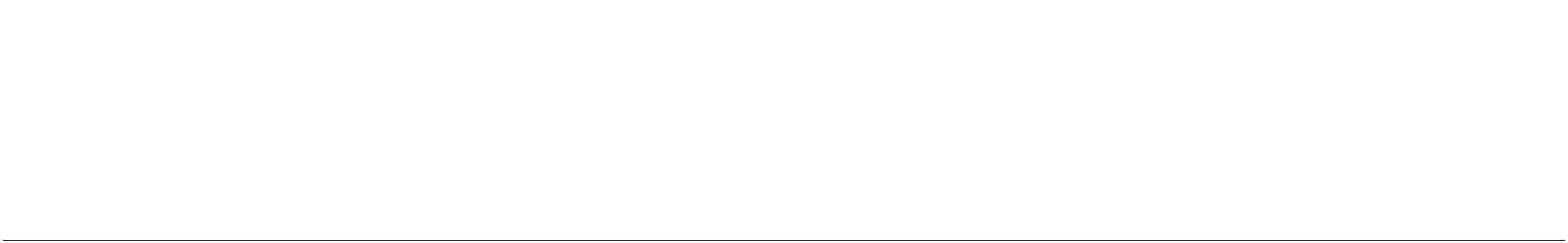 REKAPITULACE OBJEKTŮ STAVBY A SOUPISŮ PRACÍKód:SoD201720Stavba:Černá voda (Kovářská, ul. Měděnecká) - oprava kavernyMísto:Datum:1. 3. 2024Zadavatel:Zhotovitel:Projektant:Zpracovatel:KódPopisCena bez DPH [CZK]Cena s DPH [CZK]TypNáklady stavby celkem980 629,691 186 561,92SO 01VONOprava kavernyVedlejší a ostatní náklady878 129,69102 500,001 062 536,92124 025,00STASTAStrana 2 z 25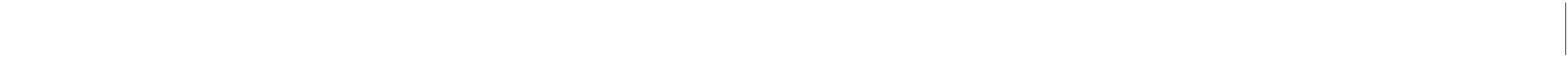 KRYCÍ LIST SOUPISU PRACÍStavba:Černá voda (Kovářská, ul. Měděnecká) - oprava kavernyObjekt:SO 01 - Oprava kavernyKSO:Místo:CC-CZ:Datum:1. 3. 2024Zadavatel:Zhotovitel:Projektant:Zpracovatel:Poznámka:IČ:DIČ:IČ:DIČ:IČ:DIČ:IČ:DIČ:Cena bez DPH878 129,69Základ daně878 129,690,00Sazba daněVýše daně184 407,230,00DPH základnísnížená21,00%15,00%Cena s DPHvCZK1 062 536,92Strana 3 z 25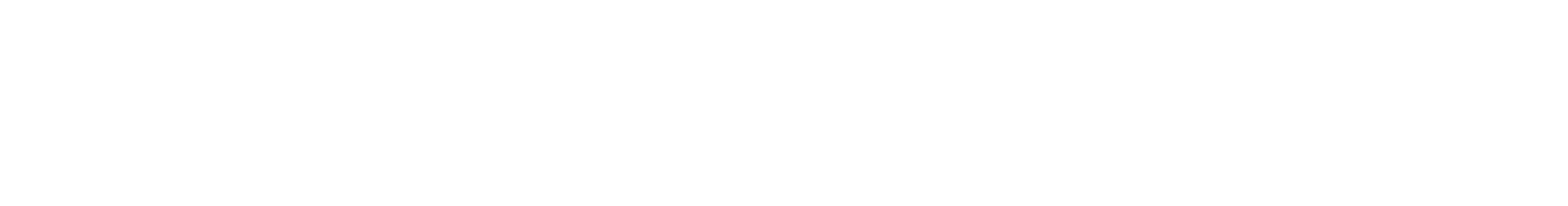 REKAPITULACE ČLENĚNÍ SOUPISU PRACÍStavba:Černá voda (Kovářská, ul. Měděnecká) - oprava kavernyObjekt:SO 01 - Oprava kavernyMísto:Datum:1. 3. 2024Zadavatel:Zhotovitel:Projektant:Zpracovatel:Kód dílu - PopisCena celkem [CZK]Náklady stavby celkem878 129,69335 882,4611 641,57248 559,98177 338,9045 761,2758 945,51134599- Zemní práce- Svislé a kompletní konstrukce- Vodorovné konstrukce- Komunikace pozemní- Ostatní konstrukce a práce, bourání98 - Přesun hmotStrana 4 z 25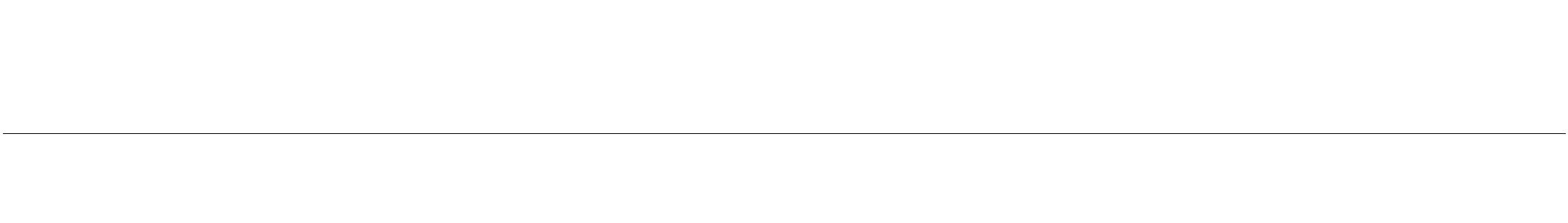 SOUPIS PRACÍStavba:Černá voda (Kovářská, ul. Měděnecká) - oprava kavernyObjekt:SO 01 - Oprava kavernyMísto:Datum:1. 3. 2024Zadavatel:Zhotovitel:Projektant:Zpracovatel:PČ TypKódPopisMJM2MnožstvíJ.cena [CZK]Cena celkem [CZK]Cenová soustavaNáklady soupisu celkem878 129,69D1Zemní práce335 882,46Odstranění křovin a stromů s odstraněním kořenů ručně průměru kmene do 100 mm jakékoliv plochy v rovině1K11121120135,000157,715 519,85 CS ÚRS 2024 01nebo ve svahu o sklonu přes 1:5PPOdstranění křovin a stromů s odstraněním kořenů ručně průměru kmene do 100 mm jakékoliv plochy v rovině nebo ve svahu o sklonu přes 1:5Online PSCPhttps://podminky.urs.cz/item/CS_URS_2024_01/111211201Poznámka k položce:Odstranění křovin rostoucích ma praveém břehu v místě budoucí výstavby.23K112211238Odstranění pařezu ručně na svahu přes 1:5 do 1:2 o průměru pařezu na řezné ploše přes 800 do 900 mmKUSM21,00026 724,7459,4126 724,74 CS ÚRS 2024 015 346,90 CS ÚRS 2024 01PPOnline PSCOdstranění pařezu ručně na svahu přes 1:5 do 1:2 o průměru pařezu na řezné ploše přes 800 do 900 mmhttps://podminky.urs.cz/item/CS_URS_2024_01/112211238Rozebrání dílců vozovek a ploch s přemístěním hmot na skládku na vzdálenost do 3 m nebo s naložením nadopravní prostředek, ze silničních dílců jakýchkoliv rozmK11310629090,000Rozebrání dílců vozovek a ploch s přemístěním hmot na skládku na vzdálenost do 3 m nebo s naložením na dopravní prostředek, ze silničníchdílců jakýchkoliv rozměrů, s ložem z kameniva nebo živice strojně plochy jednotlivě přes 50 m2 do 200 m2 se spárami vyplněnými kamenivemPPOnline PSCPhttps://podminky.urs.cz/item/CS_URS_2024_01/113106290Poznámka k položce:Odstranění staveništní komunikace vč. odvozu - panely v majetku zhotovitele." ""`plocha panelové staveništní komunikaceVVVV A59090,000Odstranění podkladů nebo krytů strojně plochy jednotlivě přes 50 m2 do 200 m2 s přemístěním hmot na4K113107152M290,00033,433 008,70 CS ÚRS 2024 01skládku na vzdálenost do 20 m nebo s naložením na dopravní pOdstranění podkladů nebo krytů strojně plochy jednotlivě přes 50 m2 do 200 m2 s přemístěním hmot na skládku na vzdálenost do 20 m nebo snaložením na dopravní prostředek z kameniva těženého, o tl. vrstvy přes 100 do 200 mmhttps://podminky.urs.cz/item/CS_URS_2024_01/113107152Poznámka k položce:Odstranění staveništní komunikace.PPOnline PSCPVV" ""`plocha panelové staveništní komunikaceVV A69090,00056K113311121Odstranění geosyntetik s uložením na vzdálenost do 20 m nebo naložením na dopravní prostředek geotextilieM2M3150,00021,383 207,00 CS ÚRS 2024 01PPOdstranění geosyntetik s uložením na vzdálenost do 20 m nebo naložením na dopravní prostředek geotextiliehttps://podminky.urs.cz/item/CS_URS_2024_01/113311121Poznámka k položce:Odstranění staveništní komunikace." ""`plocha panelové staveništní komunikace + přesah 1 m po obou stranách (pro zabalení podsypu)Online PSCPVVVV A790+30*2150,0001,800Rozebrání dlažeb nebo záhozů s naložením na dopravní prostředek záhozů, rovnanin a soustřeďovacíchstaveb provedených na suchoK114203104250,28450,50 CS ÚRS 2024 01PPRozebrání dlažeb nebo záhozů s naložením na dopravní prostředek záhozů, rovnanin a soustřeďovacích staveb provedených na suchoOnline PSCVVhttps://podminky.urs.cz/item/CS_URS_2024_01/114203104" ""`dle předpokladuStrana 5 z 25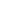 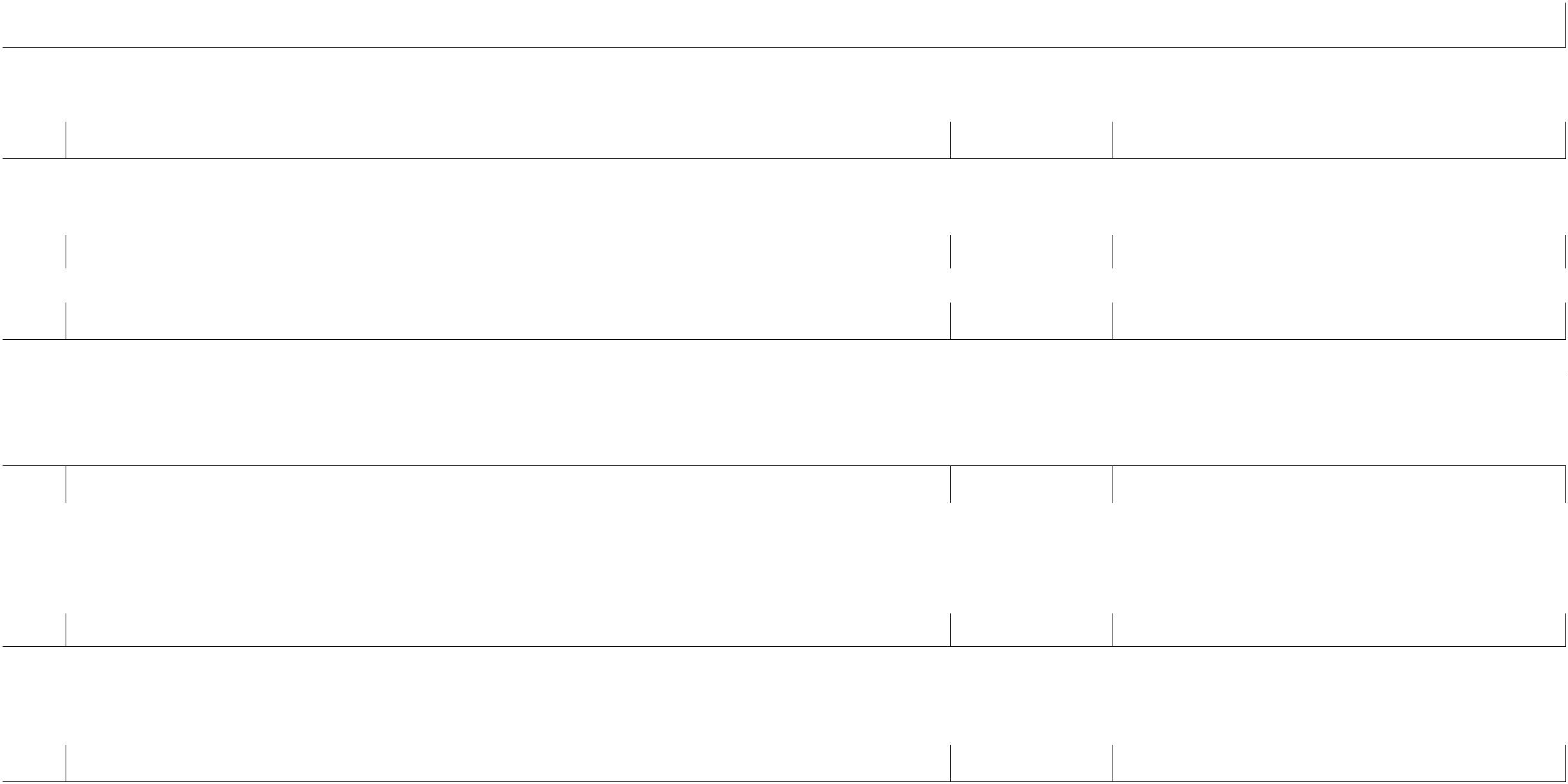 PČ TypKódPopisMJM3MnožstvíJ.cena [CZK]Cena celkem [CZK]Cenová soustavaVV A81.81,800Očištění lomového kamene nebo betonových tvárnic získaných při rozebrání dlažeb, záhozů, rovnanin a789K1142032011,800330,63595,13 CS ÚRS 2024 01soustřeďovacích staveb od hlíny nebo pískuOčištění lomového kamene nebo betonových tvárnic získaných při rozebrání dlažeb, záhozů, rovnanin a soustřeďovacích staveb od hlíny neboPPpískuOnline PSCVVhttps://podminky.urs.cz/item/CS_URS_2024_01/114203201" ""`dle předpokladu1.8VV A91,800Třídění lomového kamene nebo betonových tvárnic strojně získaných při rozebrání dlažeb, záhozů, rovnanin aK114203301M31,800365,63658,13 CS ÚRS 2024 01soustřeďovacích staveb podle druhu, velikosti nebo tvTřídění lomového kamene nebo betonových tvárnic strojně získaných při rozebrání dlažeb, záhozů, rovnanin a soustřeďovacích staveb podledruhu, velikosti nebo tvaruPPOnline PSCVVhttps://podminky.urs.cz/item/CS_URS_2024_01/114203301" ""`dle předpokladu1.8VV A101,800K122351103Odkopávky a prokopávky nezapažené strojně v hornině třídy těžitelnosti II skupiny 4 přes 50 do 100 m3M3M376,947301,5923 206,45 CS ÚRS 2024 01837,61 CS ÚRS 2024 01PPOdkopávky a prokopávky nezapažené strojně v hornině třídy těžitelnosti II skupiny 4 přes 50 do 100 m3https://podminky.urs.cz/item/CS_URS_2024_01/122351103Online PSCVV A11" "68.936+8.01176,9470,546Hloubení jamek ručně objemu do 0,5 m3 s odhozením výkopku do 3 m nebo naložením na dopravní10K1313125311 534,09prostředek v hornině třídy těžitelnosti II skupiny 4 soudržnýchHloubení jamek ručně objemu do 0,5 m3 s odhozením výkopku do 3 m nebo naložením na dopravní prostředek v hornině třídy těžitelnosti IIskupiny 4 soudržnýchPPOnline PSCPhttps://podminky.urs.cz/item/CS_URS_2024_01/131312531Poznámka k položce:Hloubení jamek pro osazení nového oplocení.VV" ""`jamky pro průběžné a rohové sloupkyVV"`plocha jamky x hloubka x počet sloupkůVV A12VV(3.14159265359*0.125*0.125*0.8)*7"`jamky pro vzpěry0,275VV"`délka x šířka x hloubky x počet vzpěrVV B12VV C120.59*0.25*0.46*4"Celkem: "A12+B120,2710,546Svislé přemístění výkopku strojně bez naložení do dopravní nádoby avšak s vyprázdněním dopravní nádoby11K161151113M388,750149,1813 239,73 CS ÚRS 2024 01na hromadu nebo do dopravního prostředku z horniny třídySvislé přemístění výkopku strojně bez naložení do dopravní nádoby avšak s vyprázdněním dopravní nádoby na hromadu nebo do dopravníhoprostředku z horniny třídy těžitelnosti II skupiny 4 a 5 při hloubce výkopu přes 4 do 8 mhttps://podminky.urs.cz/item/CS_URS_2024_01/161151113PPOnline PSCPPoznámka k položce:Svislé přemístění výkopku z koryta na hráz, resp. staveništní komunikaci, a zpět zeminy pro násypy." ""`výkopy + hloubení jamekVVVV A13VV68.936+8.011+0.546"`násypy77,493VV B13VV C1311.257"Celkem: "A13+B1311,25788,750Svislé přemístění výkopku strojně bez naložení do dopravní nádoby avšak s vyprázdněním dopravní nádoby123K161151123M3M31,800178,51321,32 CS ÚRS 2024 01na hromadu nebo do dopravního prostředku z horniny třídySvislé přemístění výkopku strojně bez naložení do dopravní nádoby avšak s vyprázdněním dopravní nádoby na hromadu nebo do dopravníhoprostředku z horniny třídy těžitelnosti III skupiny 6 a 7 při hloubce výkopu přes 4 do 8 mhttps://podminky.urs.cz/item/CS_URS_2024_01/161151123PPOnline PSCPPoznámka k položce:Svislé přemístění kamene z rozebírané patky na hráz, resp. staveništní komunikaci, pro čištění a třídění a zpět pro zřízení záhozů." ""`dle předpokladu1.8VVVV A141,800Vodorovné přemístění výkopku nebo sypaniny po suchu na obvyklém dopravním prostředku, bez naložení1K16225112188,75050,604 490,75 CS ÚRS 2024 01výkopku, avšak se složením bez rozhrnutí z horniny třídy těžiVodorovné přemístění výkopku nebo sypaniny po suchu na obvyklém dopravním prostředku, bez naložení výkopku, avšak se složením bezrozhrnutí z horniny třídy těžitelnosti II skupiny 4 a 5 na vzdálenost do 20 mhttps://podminky.urs.cz/item/CS_URS_2024_01/162251121PPOnline PSCPPoznámka k položce:Přemístění výkopku z těžiště staveniště korytem toku k místu svislé dopravy, vč. zpětné dopravy zeminy pro násypy.Strana 6 z 25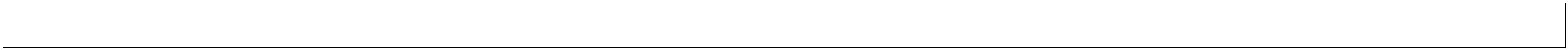 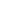 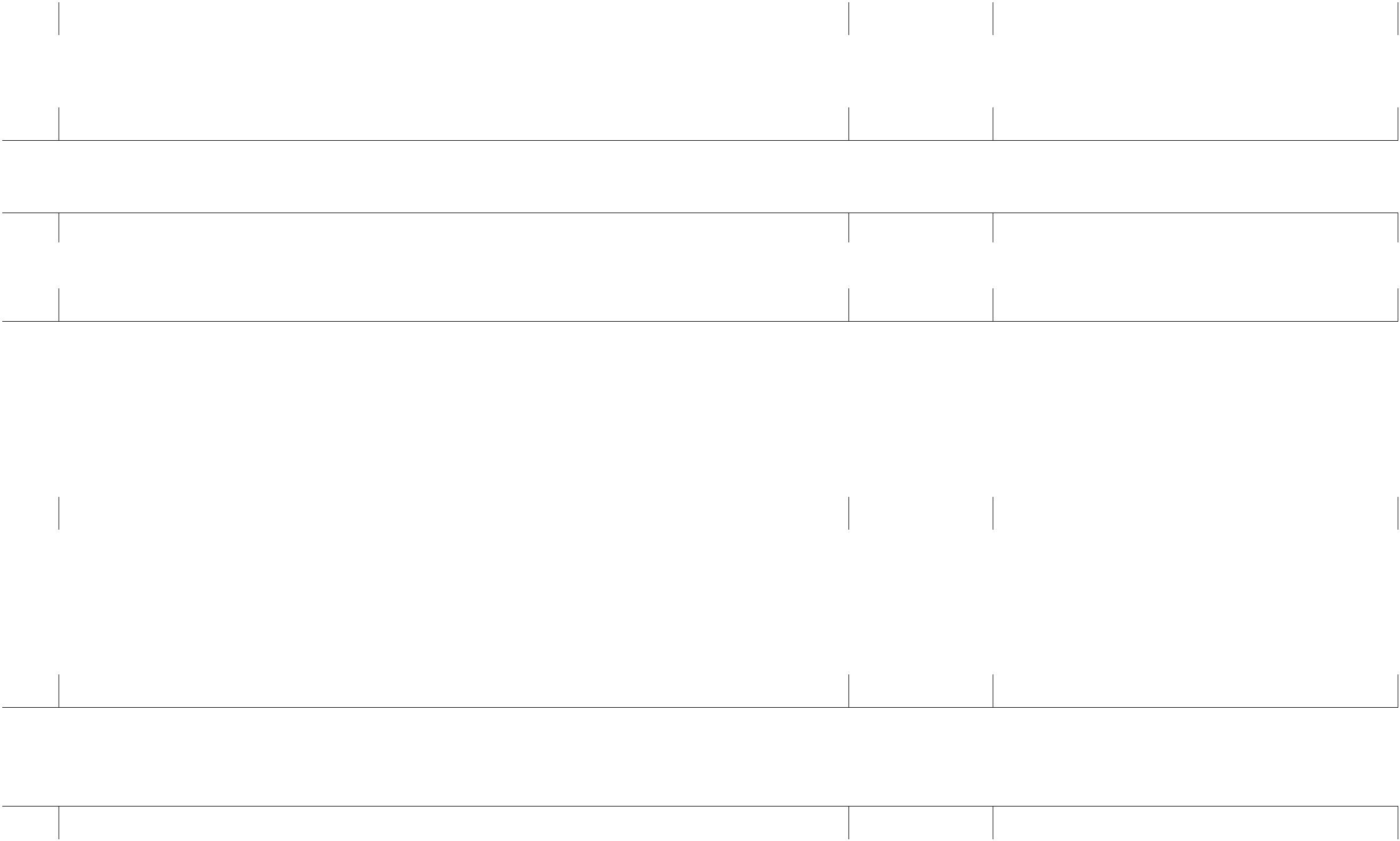 PČ TypKódPopisMJM3MnožstvíJ.cena [CZK]Cena celkem [CZK]Cenová soustavaVV" ""`výkopy + hloubení jamek68.936+8.011+0.546"`násypy11.257"Celkem: "A15+B15VV A15VVVV B15VV C1577,49311,25788,750Vodorovné přemístění výkopku nebo sypaniny po suchu na obvyklém dopravním prostředku, bez naložení14K16225112288,75060,595 377,36 CS ÚRS 2024 01výkopku, avšak se složením bez rozhrnutí z horniny třídy těžiVodorovné přemístění výkopku nebo sypaniny po suchu na obvyklém dopravním prostředku, bez naložení výkopku, avšak se složením bezrozhrnutí z horniny třídy těžitelnosti II skupiny 4 a 5 na vzdálenost přes 20 do 50 mhttps://podminky.urs.cz/item/CS_URS_2024_01/162251122PPOnline PSCPPoznámka k položce:Přemístění výkopku na mezideponii po hrázi z místa svislé dopravy, vč. zpětné dopravy zeminy pro násypy." ""`výkopy + hloubení jamekVVVV A16VV68.936+8.011+0.546"`násypy77,493VV B16VV C1611.257"Celkem: "A16+B1611,25788,750Vodorovné přemístění výkopku nebo sypaniny po suchu na obvyklém dopravním prostředku, bez naložení151617K162251141M3M3M31,80057,4669,10103,43 CS ÚRS 2024 01124,38 CS ÚRS 2024 01430,06 CS ÚRS 2024 01výkopku, avšak se složením bez rozhrnutí z horniny třídy těžiVodorovné přemístění výkopku nebo sypaniny po suchu na obvyklém dopravním prostředku, bez naložení výkopku, avšak se složením bezrozhrnutí z horniny třídy těžitelnosti III skupiny 6 a 7 na vzdálenost do 20 mhttps://podminky.urs.cz/item/CS_URS_2024_01/162251141PPOnline PSCPPoznámka k položce:Přemístění kamene z rozebírané patky z těžiště staveniště korytem toku k místu svislé dopravy, vč. zpětné dopravy pro zřízení záhozů." ""`dle předpokladu1.8VVVV A171,800Vodorovné přemístění výkopku nebo sypaniny po suchu na obvyklém dopravním prostředku, bez naloženíK1622511421,800výkopku, avšak se složením bez rozhrnutí z horniny třídy těžiVodorovné přemístění výkopku nebo sypaniny po suchu na obvyklém dopravním prostředku, bez naložení výkopku, avšak se složením bezrozhrnutí z horniny třídy těžitelnosti III skupiny 6 a 7 na vzdálenost přes 20 do 50 mhttps://podminky.urs.cz/item/CS_URS_2024_01/162251142PPOnline PSCPPoznámka k položce:Přemístění kamene z rozebírané patky na mezideponii po hrázi z místa svislé dopravy, vč. zpětné dopravy kamene pro zřízení záhozů." ""`dle předpokladu1.8Nakládání, skládání a překládání neulehlého výkopku nebo sypaniny strojně nakládání, množství do 100 m3, zhorniny třídy těžitelnosti III, skupiny 6 a 7VVVV A181,800K1671511031,800238,92Nakládání, skládání a překládání neulehlého výkopku nebo sypaniny strojně nakládání, množství do 100 m3, z horniny třídy těžitelnosti III,skupiny 6 a 7PPOnline PSCPhttps://podminky.urs.cz/item/CS_URS_2024_01/167151103Poznámka k položce:Naložení kamene z rozebírané patky v korytě pro svislou dopravu a naložení očištěného a vytříděného kamene na mezideponii pro zpětnoudopravu a zřízení záhozů.VV" ""`dle předpokladuVV A191.81,800Nakládání, skládání a překládání neulehlého výkopku nebo sypaniny strojně nakládání, množství přes 100 m3,z hornin třídy těžitelnosti I, skupiny 1 až 318K167151111M3154,98648,807 563,32 CS ÚRS 2024 01Nakládání, skládání a překládání neulehlého výkopku nebo sypaniny strojně nakládání, množství přes 100 m3, z hornin třídy těžitelnosti I,skupiny 1 až 3PPOnline PSCPhttps://podminky.urs.cz/item/CS_URS_2024_01/167151111Poznámka k položce:Naložení výkopku v korytě pro svislou dopravu, naložení výkopku pro dopravu zeminy pro zpětný zához a dopravu přebytečné zeminy naskládku.VV" ""`2x výkopy + hloubení jamekVV A202*(68.936+8.011+0.546)154,98656,332190K171151101Hutnění boků násypů z hornin soudržných a sypkých pro jakýkoliv sklon, délku a míru zhutnění svahuM2M341,002 309,61 CS ÚRS 2024 014 560,21 CS ÚRS 2024 01PPHutnění boků násypů z hornin soudržných a sypkých pro jakýkoliv sklon, délku a míru zhutnění svahuhttps://podminky.urs.cz/item/CS_URS_2024_01/171151101" "56.332Zásyp sypaninou z jakékoliv horniny strojně s uložením výkopku ve vrstvách se zhutněním v prostorách somezeným pohybem stroje s urovnáním povrchu zásypuOnline PSCVV A2156,3322K17415110211,257405,10Strana 7 z 25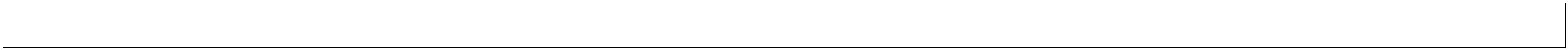 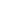 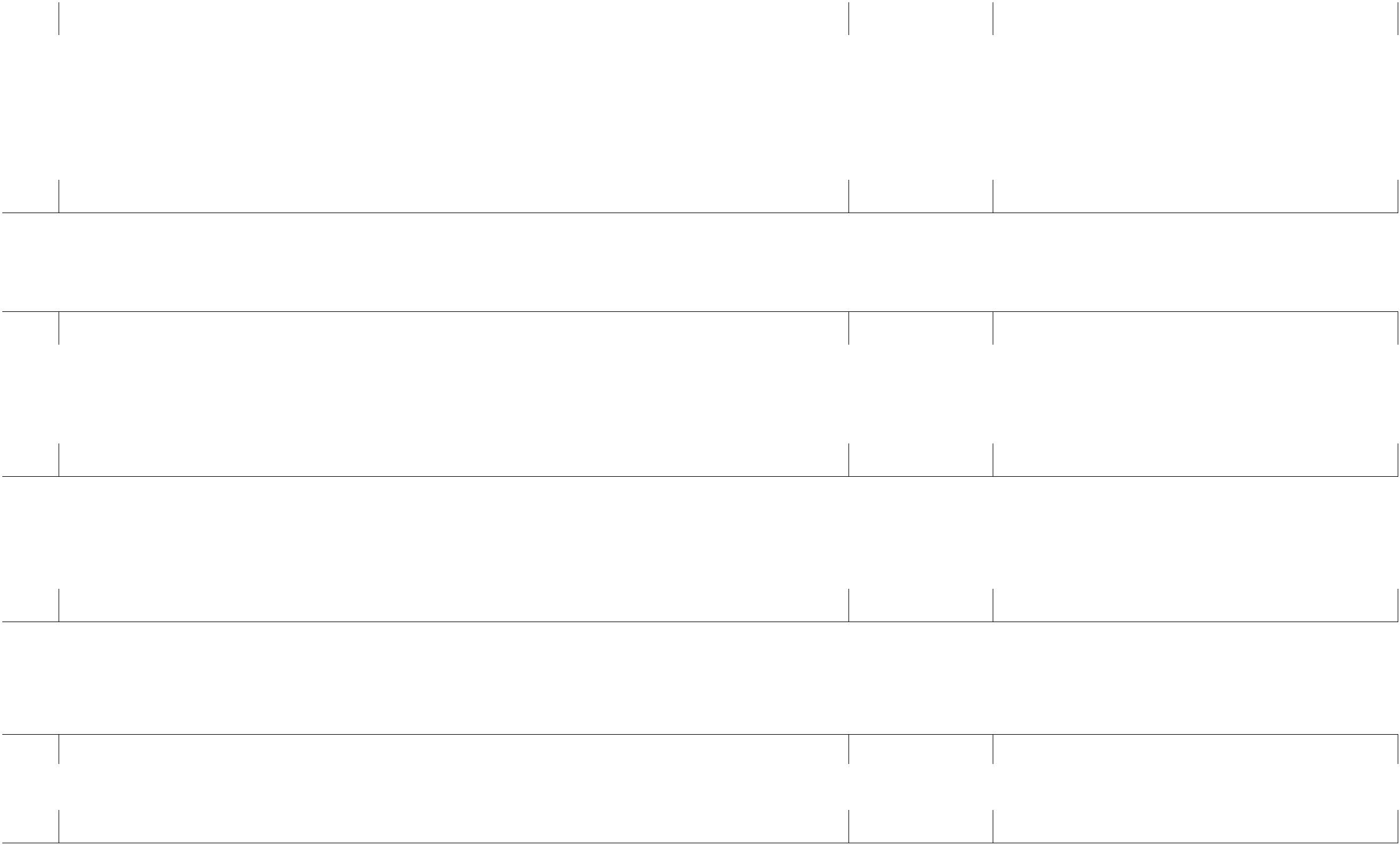 PČ TypKódPopisMJM2MnožstvíJ.cena [CZK]Cena celkem [CZK]Cenová soustavaZásyp sypaninou z jakékoliv horniny strojně s uložením výkopku ve vrstvách se zhutněním v prostorách s omezeným pohybem stroje surovnáním povrchu zásypuPPOnline PSCVV A22https://podminky.urs.cz/item/CS_URS_2024_01/174151102" "11.25711,257Založení trávníku na půdě předem připravené plochy přes 1000 m2 výsevem včetně utažení lučního na svahu21K18145112356,33210,35583,04 CS ÚRS 2024 01přes 1:2 do 1:1PPZaložení trávníku na půdě předem připravené plochy přes 1000 m2 výsevem včetně utažení lučního na svahu přes 1:2 do 1:1Online PSCVVhttps://podminky.urs.cz/item/CS_URS_2024_01/181451123" ""`celk. plocha humusování56.332VV A2356,3322,535223K00572474osivo směs travní krajinná-svahováKGM2130,0022,74329,55 CS ÚRS 2024 012 446,14 CS ÚRS 2024 01PPosivo směs travní krajinná-svahováhttps://podminky.urs.cz/item/CS_URS_2024_01/00572474" "56.332*0.045 "Přepočtené koeficientem množstvíOnline PSCVV A12,5352K181951112Úprava pláně vyrovnáním výškových rozdílů strojně v hornině třídy těžitelnosti I, skupiny 1 až 3 se zhutněním107,570PPÚprava pláně vyrovnáním výškových rozdílů strojně v hornině třídy těžitelnosti I, skupiny 1 až 3 se zhutněnímhttps://podminky.urs.cz/item/CS_URS_2024_01/181951112" "107.57Online PSCVV A24107,570Svahování trvalých svahů do projektovaných profilů strojně s potřebným přemístěním výkopku při svahování v245K182151112M2M2147,566111,95107,0616 520,01 CS ÚRS 2024 013 015,45 CS ÚRS 2024 01zářezech v hornině třídy těžitelnosti II, skupiny 4 aSvahování trvalých svahů do projektovaných profilů strojně s potřebným přemístěním výkopku při svahování v zářezech v hornině třídytěžitelnosti II, skupiny 4 a 5https://podminky.urs.cz/item/CS_URS_2024_01/182151112" "147.566Svahování trvalých svahů do projektovaných profilů ručně s potřebným přemístěním výkopku při svahovánínásypů v jakékoliv horniněPPOnline PSCVV A25147,56628,1662K182211121PPSvahování trvalých svahů do projektovaných profilů ručně s potřebným přemístěním výkopku při svahování násypů v jakékoliv horniněOnline PSCVVhttps://podminky.urs.cz/item/CS_URS_2024_01/182211121" ""`1/2 z celk. plochy svahování násypů56.332*0.5VV A2628,166Svahování trvalých svahů do projektovaných profilů strojně s potřebným přemístěním výkopku při svahovánínásypů v jakékoliv hornině26K182251101M228,16663,651 792,77 CS ÚRS 2024 01PPSvahování trvalých svahů do projektovaných profilů strojně s potřebným přemístěním výkopku při svahování násypů v jakékoliv horniněOnline PSCVVhttps://podminky.urs.cz/item/CS_URS_2024_01/182251101" ""`1/2 z celk. plochy svahování násypů56.332*0.5VV A2728,166272829K182311123Rozprostření a urovnání ornice ve svahu sklonu přes 1:5 ručně při souvislé ploše, tl. vrstvy do 200 mmM2T56,332259,927 700,0020 000,0014 641,81 CS ÚRS 2024 0178 078,00 CS ÚRS 2024 0120 000,00 R položkaPPRozprostření a urovnání ornice ve svahu sklonu přes 1:5 ručně při souvislé ploše, tl. vrstvy do 200 mmOnline PSCVVhttps://podminky.urs.cz/item/CS_URS_2024_01/182311123" ""`celk. plocha humusování56.332VV A2856,332K10364101zemina pro terénní úpravy - ornice10,140PPzemina pro terénní úpravy - ornicehttps://podminky.urs.cz/item/CS_URS_2024_01/10364101" ""`celk. plocha humusování x tloušťka vrstvy x měrná hmotnost56.332*0.1*1.8Zřízení a odstranění převodu vody dvojitou hrázkou z pytlů plněných pískem s HDPE potrubí prům. DN/ODOnline PSCVVVV A210,1401,000KR01KPL630/535 a vyšším včetně čerpání vody během výstavbyZřízení a odstranění převodu vody dvojitou hrázkou z pytlů plněných pískem s HDPE potrubí prům. DN/OD 630/535 a vyšším včetně čerpánívody během výstavbyPPPoznámka k položce:Způsob převedení vody během výstavby je plně na zhotoviteli. V povodňovém plánu a rozpočtu stavby je uvažováno s odvodněním staveništěvybudováním dvouřadé hrázky z pytlů plněných pískem uložených napříč korytem na začátku a konci úseku. Hrázkou bude procházet HDPEpotrubí DN 630 nebo vyšší, které převede vodu přes staveniště. Středem hrázky mezi pytli bude položena hydroizolační HDPE fólie; k potrubíbude folie přivařena límcem vytvořeným vyhnutím folie. Pokud bude zhotovitel disponovat jiným řešením, pak je nutné návrh projednat sautorským dozorem.P30KR02Vodorovné přemístění výkopku/sypaniny na skládku vč. uložení (poplatku) dle platné legislativyT132,472573,7176 000,51 R položkaStrana 8 z 25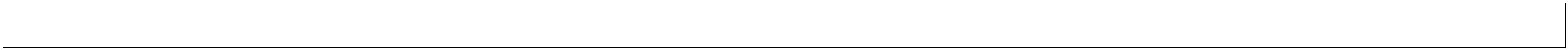 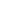 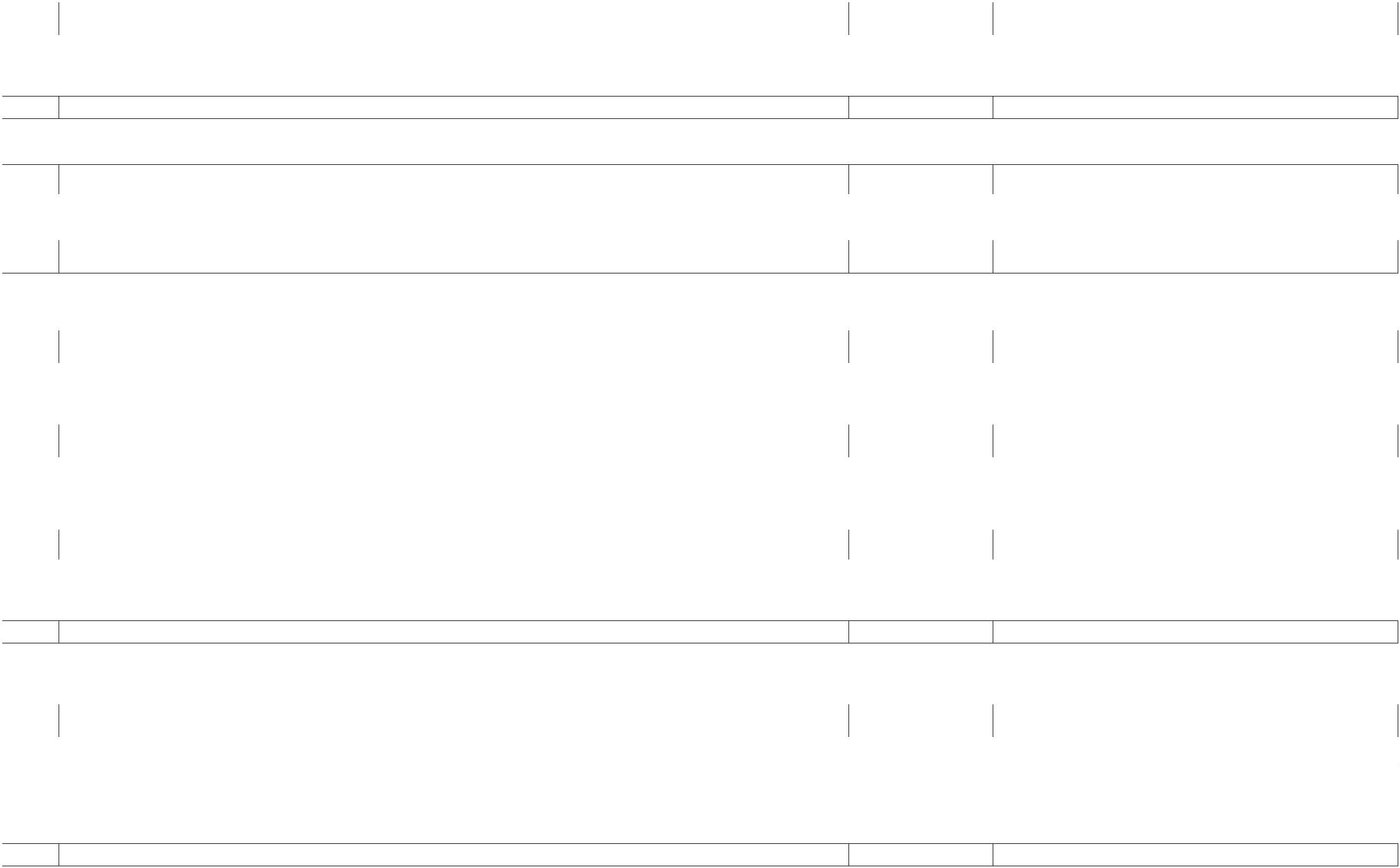 PČ TypKódPopisMJMnožstvíJ.cena [CZK]Cena celkem [CZK]Cenová soustavaPPPVodorovné přemístění výkopku/sypaniny na skládku vč. uložení (poplatku) dle platné legislativyPoznámka k položce:Odvoz přebytečného výkopku na příslušnou skládku odpadů, viz technická zpráva." ""`celk. objem výkopů určených k odvozu na skládku"`rozdíl mezi výkopy (vč. výkopku z hloubení jamek) a násypy x m. hm.(68.936+8.011+0.546-11.257)*2VVVVVV A30132,472313233KR03Vodorovné přemístění suti a kamene na skládku vč. uložení (poplatku) dle platné legislativyTTT12,500640,008 000,00 R položkaPPVodorovné přemístění suti a kamene na skládku vč. uložení (poplatku) dle platné legislativyPoznámka k položce:Odvoz suti a kemene z bouraných konstrukcí na příslušnou skládku odpadů, viz technická zpráva." ""`celk. objem bourání x m. hm. (plotová podezdívka)PVVVV A315*2.512,5001,000KR04Vodorovné přemístění dřevní hmoty na kompostárnu vč. uložení (poplatku) dle platné legislativy3 900,003 900,00 R položka2 500,00 R položkaPPVodorovné přemístění dřevní hmoty na kompostárnu vč. uložení (poplatku) dle platné legislativyPoznámka k položce:Odvoz odstraněných pařezů a smýcených křovin na příslušnou skládku odpadů, viz technická zpráva." ""`celk. hm. dřevní hmotyPVVVV A3211,000KR05Vodorovné přemístění geotextílie na skládku vč. uložení (poplatku) dle platné legislativy0,03083 333,33PPVodorovné přemístění geotextílie na skládku vč. uložení (poplatku) dle platné legislativyPoznámka k položce:Odvoz a uložení geotextílie použité pro staveništní komunikaci.PVV" ""`plocha panelové staveništní komunikace + přesah 1 m po obou stranách (pro zabalení podsypu) x hm. na 1 m2 v tVV A33(90+30*2)*0.00020,030D3Svislé a kompletní konstrukce11 641,57Montáž sloupků a vzpěr plotových ocelových trubkových nebo profilovaných výšky přes 2 do 2,6 m sezabetonováním do 0,08 m3 do připravených jamek34K338171123KUS11,000417,304 590,30 CS ÚRS 2024 01Montáž sloupků a vzpěr plotových ocelových trubkových nebo profilovaných výšky přes 2 do 2,6 m se zabetonováním do 0,08 m3 dopřipravených jamekPPOnline PSCPhttps://podminky.urs.cz/item/CS_URS_2024_01/338171123Poznámka k položce:Beton prostý C 16/20.VV" ""`plotový úsek vlevoVV A36VVVV B36VV C3666,000"`plotový úsek vpravo5"Celkem: "A36+B365,00011,000356K55342255Rsloupek plotový průběžný poplastovaný 2600/48x1,5mmKUSKUS7,000400,00300,002 800,00 R položkaPPsloupek plotový průběžný poplastovaný 2600/48x1,5mmPoznámka k položce:Sloupek poplastovaný v odstínu RAL 6005 vč. dodávané čepičky.P3K55342274vzpěra plotová 38x1,5mm včetně krytky s uchem 2500mm4,0001 200,00 CS ÚRS 2024 01PPvzpěra plotová 38x1,5mm včetně krytky s uchem 2500mmhttps://podminky.urs.cz/item/CS_URS_2024_01/55342274Poznámka k položce:Online PSCPVzpěra poplastovaná v odstínu RAL 6005.378K348401230Montáž oplocení z pletiva strojového bez napínacích drátů přes 1,6 do 2,0 mMM11,3007,00080,17905,92 CS ÚRS 2024 01PPMontáž oplocení z pletiva strojového bez napínacích drátů přes 1,6 do 2,0 mhttps://podminky.urs.cz/item/CS_URS_2024_01/348401230" ""`plotový úsek vlevo7"`plotový úsek vpravo4.3"Celkem: "A37+B37Online PSCVVVV A37VVVV B37VV C374,30011,3003K31327506Rpletivo drátěné plastifikované se čtvercovými oky 50/2,5 mm v 1800mm11,865140,001 661,10 R položkaPPVV A35pletivo drátěné plastifikované se čtvercovými oky 50/2,5 mm v 1800mm" "11.3*1.05 "Přepočtené koeficientem množství11,865Strana 9 z 25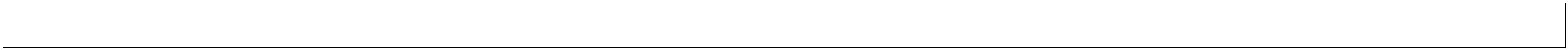 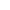 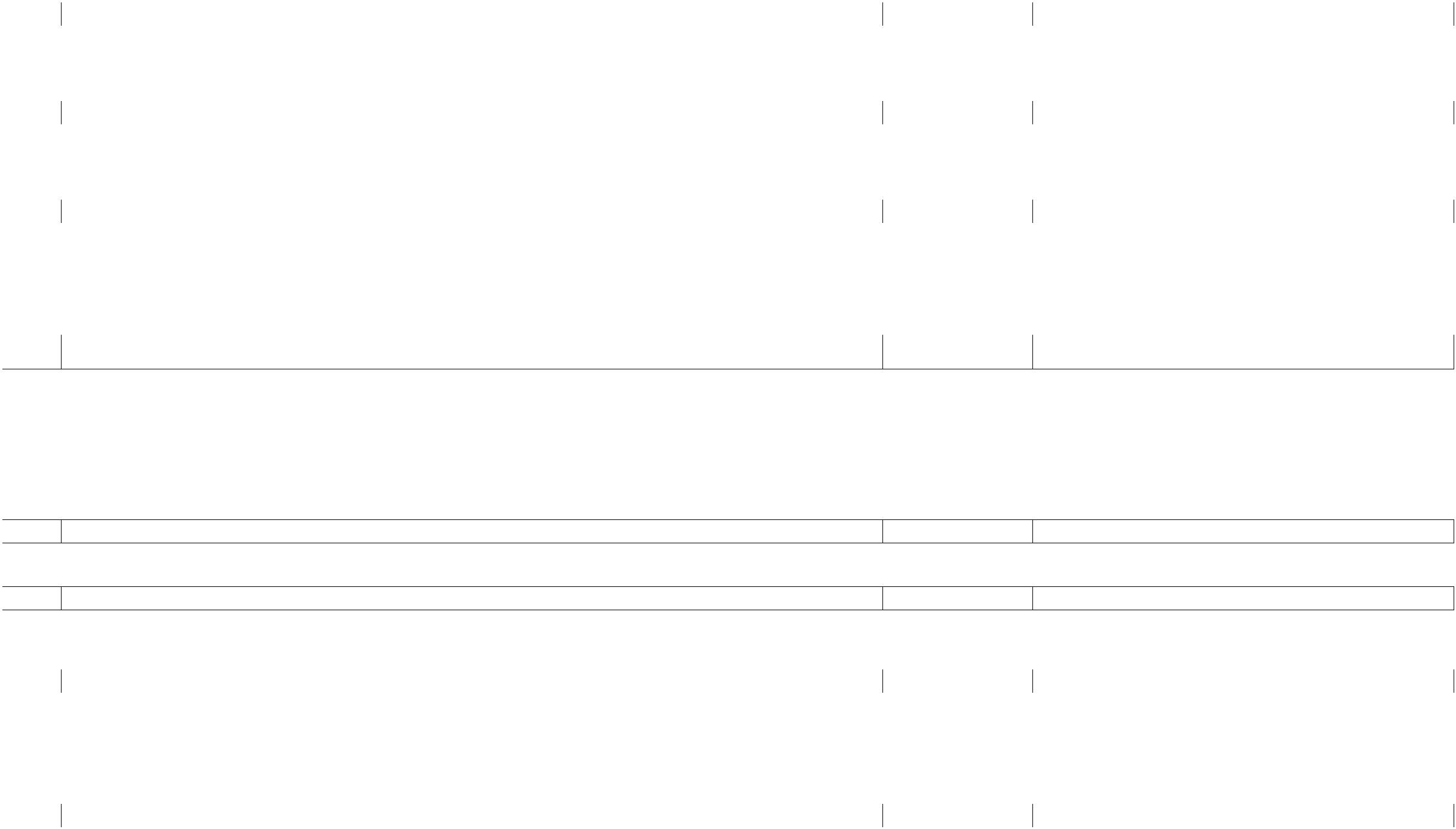 PČ TypKódPopisMJMMnožství36,000J.cena [CZK]8,17Cena celkem [CZK]Cenová soustava39K348401350Montáž oplocení z pletiva rozvinutí, uchycení a napnutí drátu napínacího294,12 CS ÚRS 2024 01PPMontáž oplocení z pletiva rozvinutí, uchycení a napnutí drátu napínacíhohttps://podminky.urs.cz/item/CS_URS_2024_01/348401350" ""`celk. potřebná délka drátuOnline PSCVVVV A383636,00040K15619100Rdrát kruhový poplastovaný napínací 2,5/3,2mmM37,8005,03190,13 R položkaPPVV A34drát kruhový poplastovaný napínací 2,5/3,2mm" "36*1.05 "Přepočtené koeficientem množství37,800D4Vodorovné konstrukce248 559,98Položení podkladní vrstvy z geotextilie v rovině nebo ve svahu, s přesahem jednotlivých pásů 150 mm, suchycením v terénu sponami z bet. oceliPoložení podkladní vrstvy z geotextilie v rovině nebo ve svahu, s přesahem jednotlivých pásů 150 mm, s uchycením v terénu sponami z bet.ocelihttps://podminky.urs.cz/item/CS_URS_2024_01/451971112Poznámka k položce:Geotextílie 200 g/m2." ""`geotextílie + 10 %414243K451971112M2136,439126,5017 259,53 CS ÚRS 2024 0138 464,23 CS ÚRS 2024 01192 836,22 CS ÚRS 2024 01PPOnline PSCPVVVV A41124.035*1.1136,43918,232Zához z lomového kamene neupraveného záhozového s proštěrkováním z terénu, hmotnosti jednotlivýchkamenů do 200 kgZához z lomového kamene neupraveného záhozového s proštěrkováním z terénu, hmotnosti jednotlivých kamenů do 200 kghttps://podminky.urs.cz/item/CS_URS_2024_01/462512270K462512270M3M32 109,71PPOnline PSCPoznámka k položce:Položka združuje konstrukci zabezpečení výmolů ve dně a opevnění paty LB svahu do rýhy. Výzisk kamene ze stávající PB patky v uvažovanévýši 1,8 m3 bude použit pro vytvoření přechodu rovnaniny na stávající taku v konci úseku. Z tohoto důvodu není řešen odpočet kamene.Použitý kámen: LK čedič Ds=20-25 cm." "8.011+10.221Rovnanina z lomového kamene neupraveného pro podélné i příčné objekty objemu přes 3 m3 z kamenetříděného, s urovnáním líce a vyklínováním spár úlomky kamene hmPVV A4218,232K46321115867,0802 874,72Rovnanina z lomového kamene neupraveného pro podélné i příčné objekty objemu přes 3 m3 z kamene tříděného, s urovnáním líce aPPvyklínováním spár úlomky kamene hmotnost jednotlivých kamenů přes 500 kghttps://podminky.urs.cz/item/CS_URS_2024_01/463211158Poznámka k položce:Použitý kámen: LK čedič Ds=80-60 cm." "67.08Online PSCPVV A4367,080D5Komunikace pozemní177 338,90Podklad nebo podsyp ze štěrkopísku ŠP s rozprostřením, vlhčením a zhutněním plochy jednotlivě do 100 m2,po zhutnění tl. 160 mm44K564251012M290,000175,3615 782,40 CS ÚRS 2024 01PPPodklad nebo podsyp ze štěrkopísku ŠP s rozprostřením, vlhčením a zhutněním plochy jednotlivě do 100 m2, po zhutnění tl. 160 mmhttps://podminky.urs.cz/item/CS_URS_2024_01/564251012Poznámka k položce:Doplnění podsypu staveništní komunikace na min. tloušťku 20 cm." ""`plocha panelové staveništní komunikaceOnline PSCPVVVV A449090,000Osazení silničních dílců ze železového betonu s podkladem z kameniva těženého do tl. 40 mm jakéhokoliv456K584121111M290,000172,8515 556,50 CS ÚRS 2024 01druhu a velikosti, na plochu jednotlivě přes 50 do 200 m2Osazení silničních dílců ze železového betonu s podkladem z kameniva těženého do tl. 40 mm jakéhokoliv druhu a velikosti, na plochujednotlivě přes 50 do 200 m2https://podminky.urs.cz/item/CS_URS_2024_01/584121111" ""`plocha panelové staveništní komunikace90PPOnline PSCVVVV A4590,0004K5938100panel silniční 3,00x1,50x0,15mKUS20,0007 300,00146 000,00 R položkaPPpanel silniční 3,00x1,50x0,15mPoznámka k položce:PPronájem a opotřebení - panely v majetku zhotovitele. Náklady na opotřebení panelů představují 1/3 z pořizovací ceny panelů." "90*0.22222 "Přepočtené koeficientem množstvíVV A4620,000Strana 10 z 25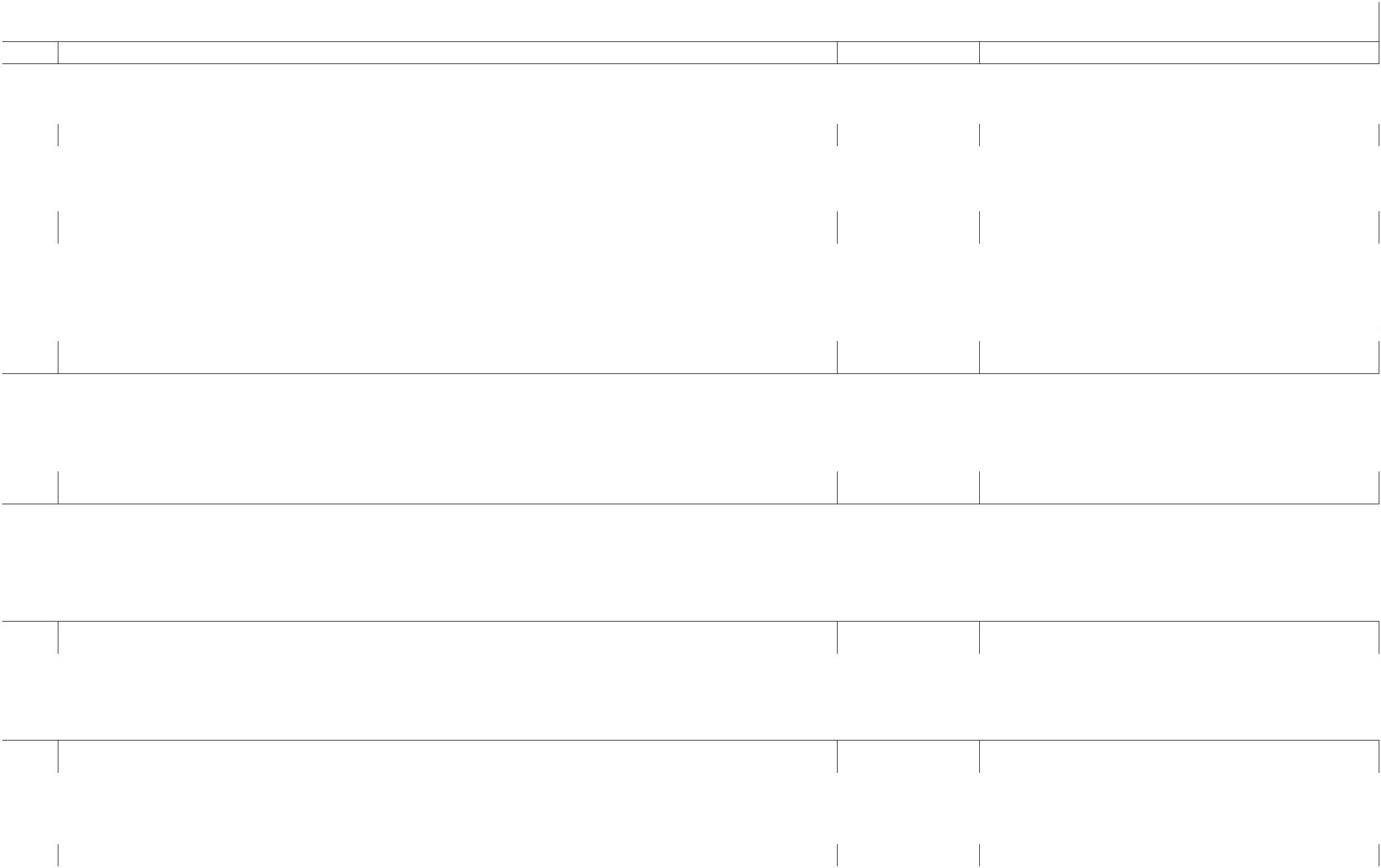 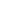 PČ TypDKódPopisMJM2MnožstvíJ.cena [CZK]Cena celkem [CZK]Cenová soustava9Ostatní konstrukce a práce, bourání45 761,2747K919726121Geotextilie netkaná pro ochranu, separaci nebo filtraci měrná hmotnost do 200 g/m2150,00060,389 057,00 CS ÚRS 2024 01PPGeotextilie netkaná pro ochranu, separaci nebo filtraci měrná hmotnost do 200 g/m2https://podminky.urs.cz/item/CS_URS_2024_01/919726121Online PSCPoznámka k položce:Pro oddělení podsypu staveništní komunikace od hráze.PVV" ""`plocha panelové staveništní komunikace + přesah 1 m po obou stranách (pro zabalení podsypu)VV A4790+30*2150,0005,000489K961055111Bourání základů z betonu železovéhoM36 180,53419,1030 902,65 CS ÚRS 2024 014 191,00 CS ÚRS 2024 01PPBourání základů z betonu železovéhohttps://podminky.urs.cz/item/CS_URS_2024_01/961055111Poznámka k položce:Online PSCPBourání plotové podezdívky.4K966052121Bourání plotových sloupků a vzpěr železobetonových výšky do 2,5 m s betonovou patkouKUS10,000PPBourání plotových sloupků a vzpěr železobetonových výšky do 2,5 m s betonovou patkouOnline PSChttps://podminky.urs.cz/item/CS_URS_2024_01/966052121Poznámka k položce:PRozebrané oplocení (sloupky a plot) bude uloženo na pozemku vlastníka plotu. V případě dohody s vlastníkem s ním může být naloženo ijinak.VV A49" "1010,00050K966072811Rozebrání oplocení z dílců rámových na ocelové sloupky, výšky přes 1 do 2 mM16,80095,871 610,62 CS ÚRS 2024 01PPRozebrání oplocení z dílců rámových na ocelové sloupky, výšky přes 1 do 2 mOnline PSChttps://podminky.urs.cz/item/CS_URS_2024_01/966072811Poznámka k položce:PRozebrané oplocení (sloupky a plot) bude uloženo na pozemku vlastníka plotu. V případě dohody s vlastníkem s ním může být naloženo ijinak.VV" ""`délka oploceníVV A5016.816,800D998Přesun hmot58 945,5151K998332011Přesun hmot pro úpravy vodních toků a kanály, hráze rybníků apod. dopravní vzdálenost do 500 mT201,806292,0958 945,51 CS ÚRS 2024 01PPOnline PSCPřesun hmot pro úpravy vodních toků a kanály, hráze rybníků apod. dopravní vzdálenost do 500 mhttps://podminky.urs.cz/item/CS_URS_2024_01/998332011Strana 11 z 25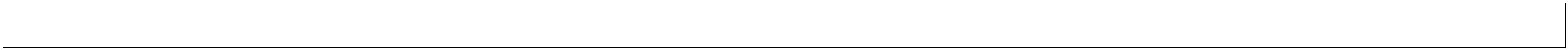 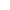 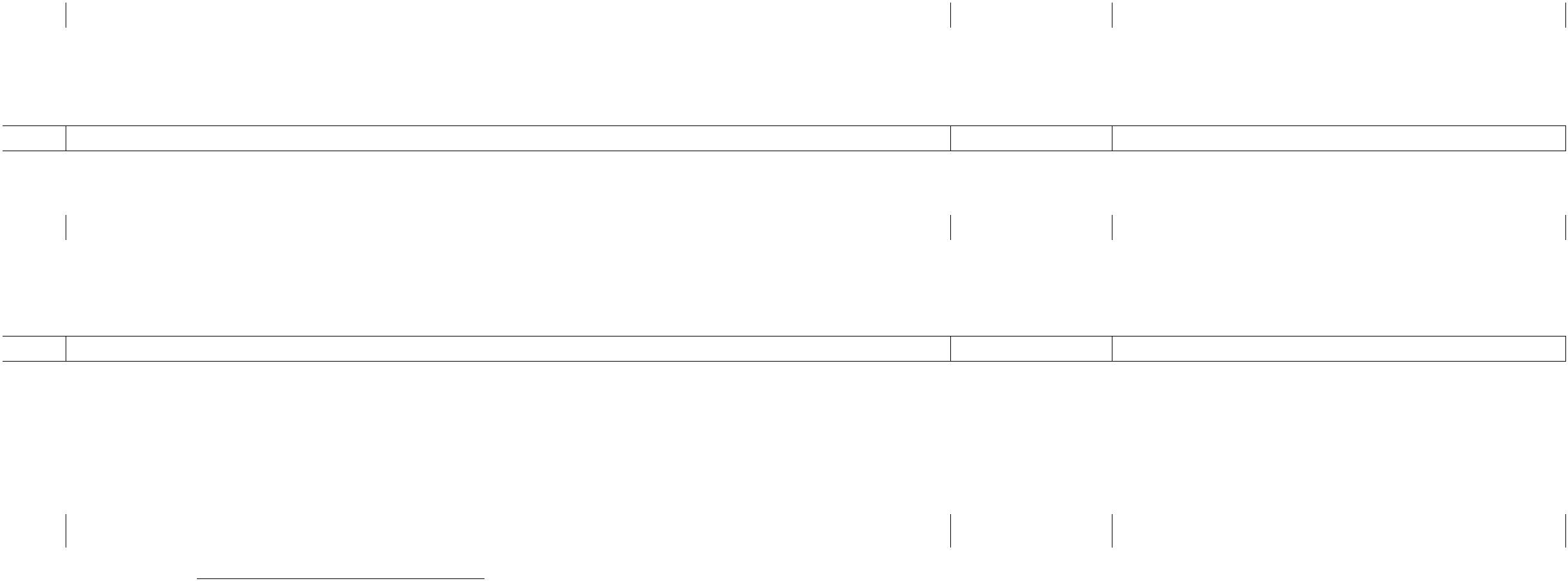 KRYCÍ LIST SOUPISU PRACÍStavba:Černá voda (Kovářská, ul. Měděnecká) - oprava kavernyObjekt:VON - Vedlejší a ostatní nákladyKSO:Místo:CC-CZ:Datum:1. 3. 2024Zadavatel:Zhotovitel:Projektant:Zpracovatel:Poznámka:IČ:DIČ:IČ:DIČ:IČ:DIČ:IČ:DIČ:Cena bez DPH102 500,00Základ daně102 500,000,00Sazba daněVýše daně21 525,000,00DPH základnísnížená21,00%15,00%Cena s DPHvCZK124 025,00Strana 12 z 25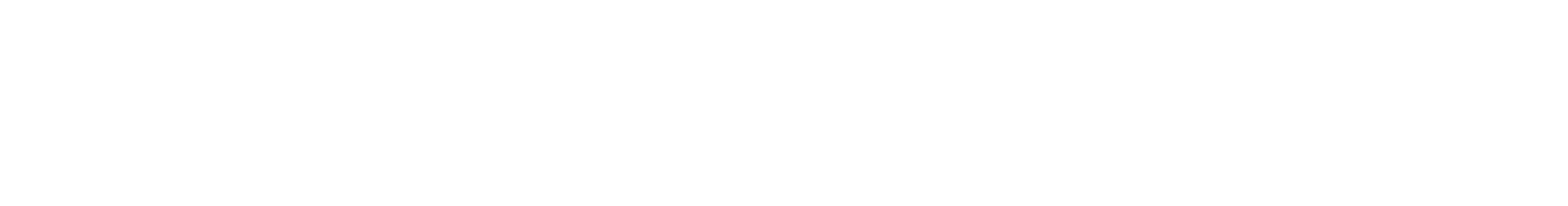 REKAPITULACE ČLENĚNÍ SOUPISU PRACÍStavba:Černá voda (Kovářská, ul. Měděnecká) - oprava kavernyObjekt:VON - Vedlejší a ostatní nákladyMísto:Datum:1. 3. 2024Zadavatel:Zhotovitel:Projektant:Zpracovatel:Kód dílu - PopisCena celkem [CZK]Náklady stavby celkem102 500,000- Vedlejší rozpočtové náklady102 500,00Strana 13 z 25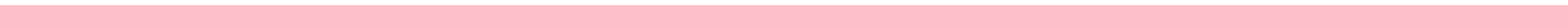 SOUPIS PRACÍStavba:Černá voda (Kovářská, ul. Měděnecká) - oprava kavernyObjekt:VON - Vedlejší a ostatní nákladyMísto:Datum:1. 3. 2024Zadavatel:Zhotovitel:Projektant:Zpracovatel:PČ TypKódPopisMJMnožstvíJ.cena [CZK]Cena celkem [CZK]Cenová soustavaNáklady soupisu celkem102 500,00D0Vedlejší rozpočtové náklady102 500,001KVRN01Zřízení a odstranění zařízení staveništěKPL1,00018 000,0018 000,00PPZřízení a odstranění zařízení staveništěPoznámka k položce:Stavební buňka.WC (TOI).Skládky na staveništi.POhraničení staveniště.Zemní práce nutné pro osazení objektů zařízení staveniště.Rozebrání, bourání a odvoz zařízení staveniště.Úprava terénu po zrušení zařízení staveniště a přístupových cest,resp. uvedení pozemků do původního stavu.23KVRN02VRN03Vytyčení inženýrských sítíKPLKPL1,0001,0005 000,005 000,00PPPVytyčení inženýrských sítíPoznámka k položce:Vytyčení sdělovacího kabelu CETIN a.s.KGeodetické práce před výstavbou10 000,0010 000,00PPGeodetické práce před výstavbouPoznámka k položce:PVytýčení stavby oprávněným geodetem, vyhotovení protokolu o vytýčení stavby ve dvou tištěných kopiích, vč. elektronické podoby nadatovém nosiči CD, a předání TDS.45KVRN04VRN05Geodetické práce po výstavběKPLKPL1,0001,00010 000,007 000,0010 000,007 000,00PPGeodetické práce po výstavběPoznámka k položce:PZaměření skutečného provedení stavby oprávněným geodetem, vyhotovení dokumentace skutečného provedení ve dvou tištěných kopiích(spolu s vyznačením případných změn), vč. elektronické podoby na datovém nosiči CD, a předání TDS.KInženýrská činnostPPInženýrská činnostPoznámka k položce:Aktualizace a doplnění havarijního plánu.Aktualizace a doplnění povodňového plánu.Zajištění opatření vyplývajících z potřeb plnění opatření dle plánu BOZP.Technologické postupy prací + KZP.PNáklady na aktualizaci (zpracování) DIO + náklady na vyřízení zvláštního užívání komunikace.67KVRN07VRN08Koordinační činnostKPLKPL1,0001,0002 500,002 500,00PPKoordinační činnostPoznámka k položce:Projednání vstupů na pozemky s vlastníky pozemků.Předání a převzetí dotčených pozemků.Vyhotovení zápisů z předání a převzetí.PKOstatní náklady50 000,0050 000,00PPOstatní nákladyStrana 14 z 25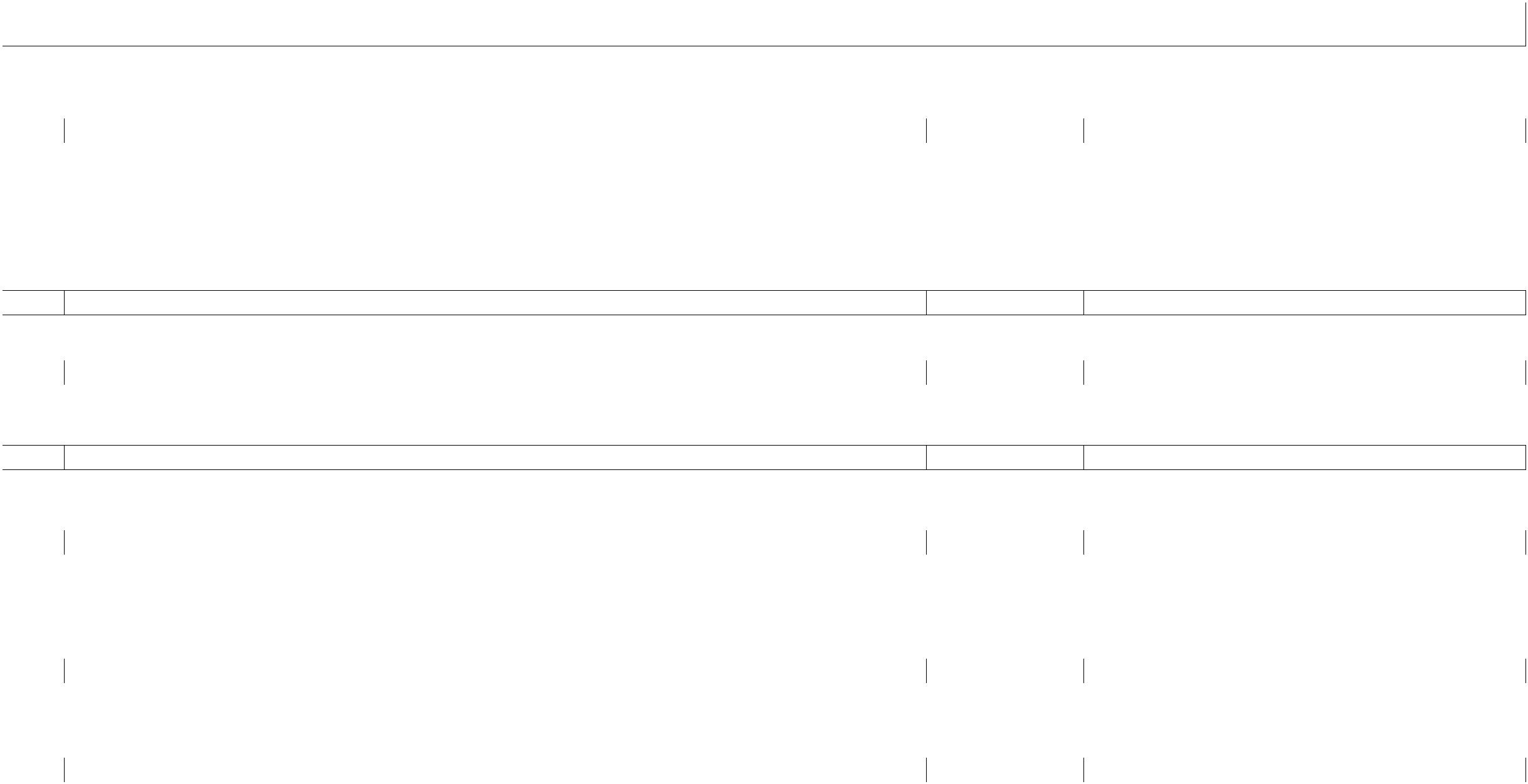 PČ TypKódPopisMJMnožstvíJ.cena [CZK]Cena celkem [CZK]Cenová soustavaPoznámka k položce:Zajištění dohledu odborně způsobilé osoby v souvislosti s výskytem ZCHD živočichů dle vyjádření KÚÚK.Dopravní značení na staveništi.Dodávka a osazení informační tabule o stavbě včetně její údržby a obnovy.Čištění komunikace.POprava pozemků využitých při výstavbě pro vnitrostaveništňí komunikaci.Pasportizace ploch a objektů.Fotodokumentace v průběhu a po dokončení stavby.Prostředky určené k likvidaci havárií.Zvláštní užívání komunikací.Věškeré náklady související s plněním všech podmínek pro stavbu, zajištění veškerých rozhodnutí a souhlasů nutných pro realizaci stavby.Strana 15 z 25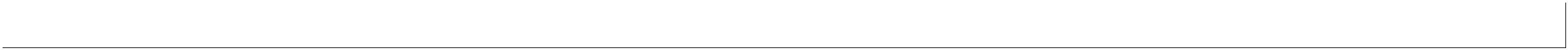 SEZNAM FIGURKód:SoD201720Stavba:Černá voda (Kovářská, ul. Měděnecká) - oprava kavernyDatum:1. 3. 2024KódPopisMJVýměraSO 01Oprava kavernyA1A1A12,5352,535" "56.332*0.045 "Přepočtené koeficientem množstvíA10A101,8000,000"""`dle předpokladuA10A11A11A121.81,800A1176,94776,9470,2750,000" "68.936+8.011A12""""`jamky pro průběžné a rohové sloupky`plocha jamky x hloubka x počet sloupků0,000A12(3.14159265359*0.125*0.125*0.8)*70,275Použití figury:131312531Hloubení jamek ručně objemu do 0,5 m3 s odhozením výkopku do 3 m nebo naložením na dopravní prostředek v hornině třídy těžitelnosti II skupiny 4 soudržnýchM3M30,54677,4930,000A13A13"""`výkopy + hloubení jamekA1368.936+8.011+0.54677,493Použití figury:Svislé přemístění výkopku strojně bez naložení do dopravní nádoby avšak s vyprázdněním dopravní nádoby na hromadu nebo do dopravního prostředku z horninytřídy16115111388,750A14A141,8000,000"""`dle předpokladuA141.81,800A15A1577,4930,000"""`výkopy + hloubení jamekA1568.936+8.011+0.54677,493Použití figury:Vodorovné přemístění výkopku nebo sypaniny po suchu na obvyklém dopravním prostředku, bez naložení výkopku, avšak se složením bez rozhrnutí z horniny třídytěži162251121M388,750Strana 16 z 25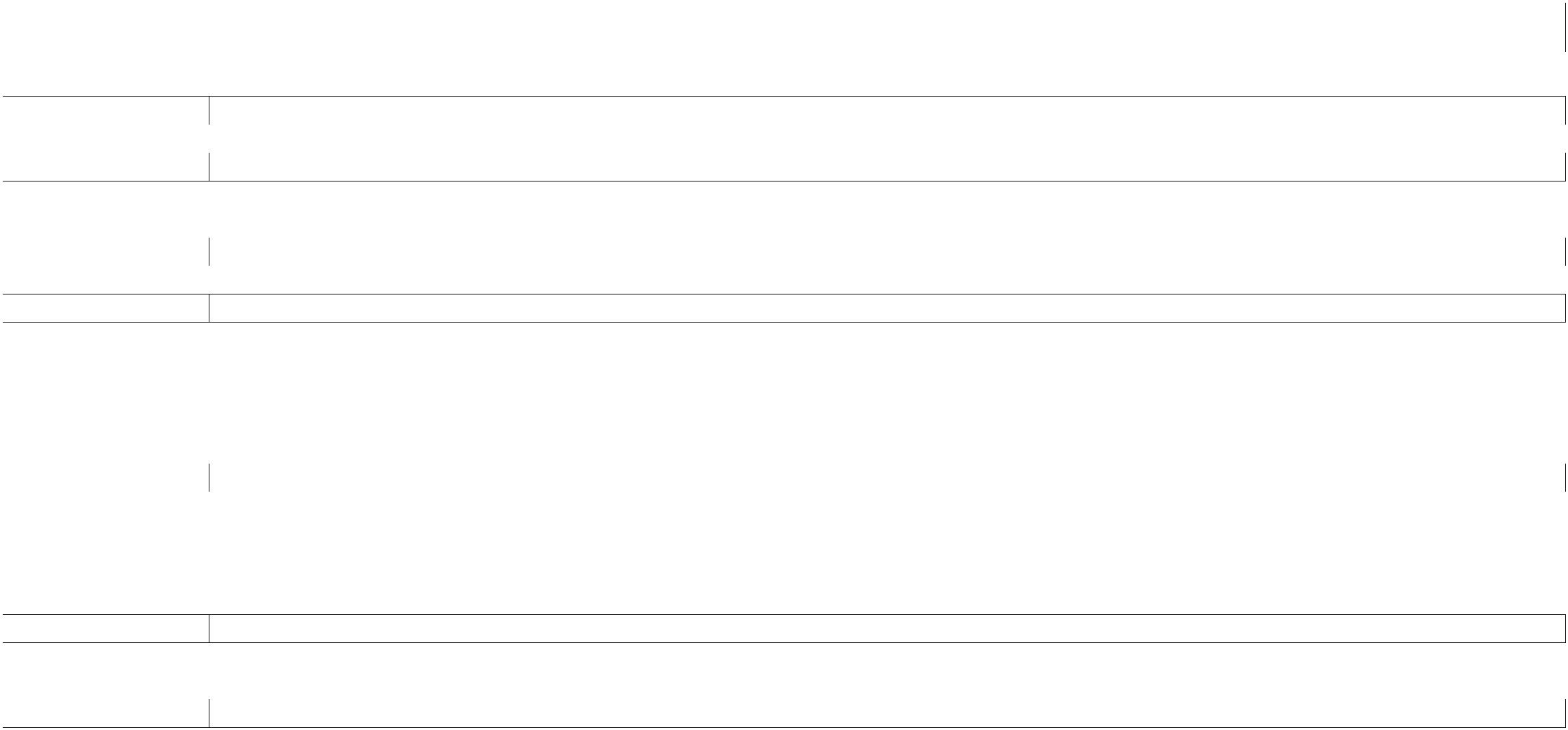 KódPopisMJVýměraA16A1677,4930,000"""`výkopy + hloubení jamekA1668.936+8.011+0.54677,493Použití figury:Vodorovné přemístění výkopku nebo sypaniny po suchu na obvyklém dopravním prostředku, bez naložení výkopku, avšak se složením bez rozhrnutí z horniny třídytěži162251122M388,750A17A171,8000,000"""`dle předpokladuA171.81,8001,8000,000A18A18"""`dle předpokladuA181.8A191,8001,8000,000A19"""`dle předpokladuA191.8A21,80010,1400,000A2"""`celk. plocha humusování x tloušťka vrstvy x měrná hmotnostA256.332*0.1*1.810,140A20A20154,9860,000"""`2x výkopy + hloubení jamekA20A21A21A22A22A232*(68.936+8.011+0.546)154,98656,33256,33211,25711,25756,3320,000A21" "56.332A22" "11.257A23"""`celk. plocha humusováníA23A24A24A25A25A2656.332A2456,332107,570107,570147,566147,56628,1660,000" "107.57A25" "147.566A26"""`1/2 z celk. plochy svahování násypůA2656.332*0.528,166Strana 17 z 25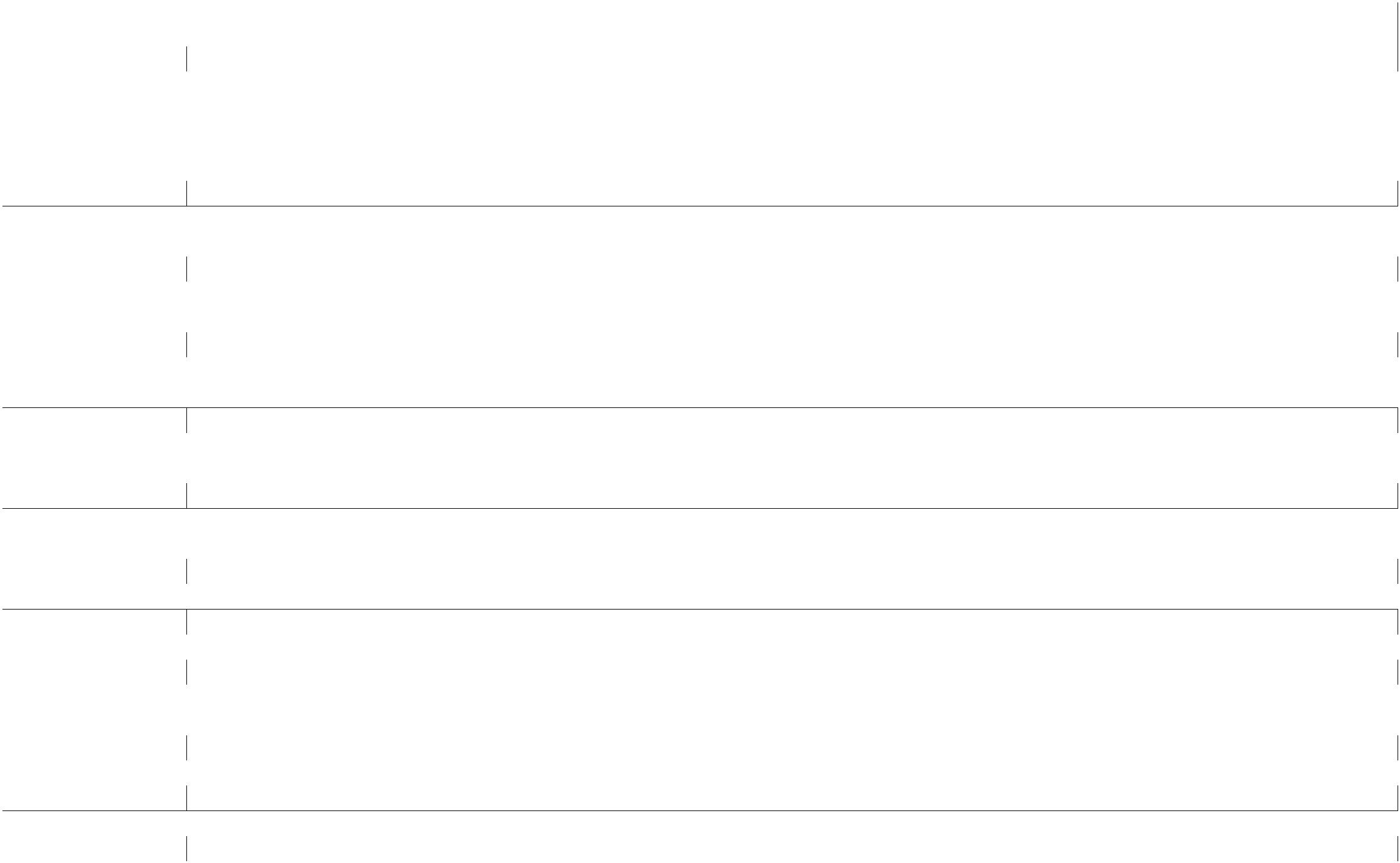 KódPopisMJVýměraA27A2728,1660,000"""`1/2 z celk. plochy svahování násypůA2756.332*0.528,16656,3320,000A28A28"""`celk. plocha humusováníA2856.33256,332A30A30132,4720,000""""`celk. objem výkopů určených k odvozu na skládku`rozdíl mezi výkopy (vč. výkopku z hloubení jamek) a násypy x m. hm.0,000A30(68.936+8.011+0.546-11.257)*2132,47212,5000,000A31A31"""`celk. objem bourání x m. hm. (plotová podezdívka)A315*2.512,5001,0000,000A32A32"""`celk. hm. dřevní hmotyA3211,000A33A330,0300,000"""`plocha panelové staveništní komunikace + přesah 1 m po obou stranách (pro zabalení podsypu) x hm. na 1 m2 v tA33A34A34A35A35A36(90+30*2)*0.00020,030A3437,80037,80011,86511,8656,0000,000" "36*1.05 "Přepočtené koeficientem množstvíA35" "11.3*1.05 "Přepočtené koeficientem množstvíA36"""`plotový úsek vlevoA3666,000Použití figury:338171123Montáž sloupků a vzpěr plotových ocelových trubkových nebo profilovaných výšky přes 2 do 2,6 m se zabetonováním do 0,08 m3 do připravených jamekKUS11,0007,0000,0007,000A37A37"""`plotový úsek vlevoA377Použití figury:348401230Montáž oplocení z pletiva strojového bez napínacích drátů přes 1,6 do 2,0 mM11,300A38A3836,000Strana 18 z 25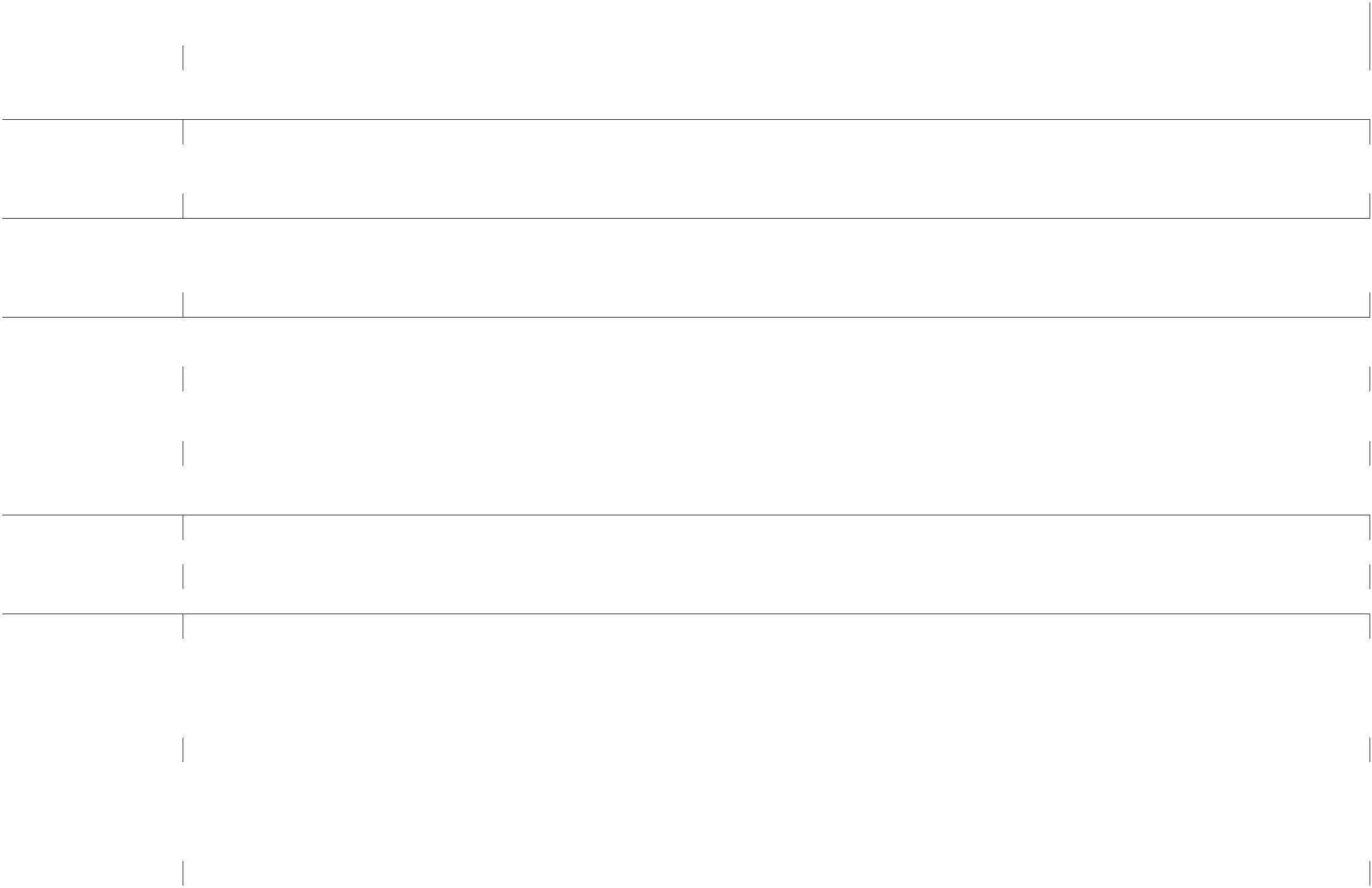 KódPopisMJVýměra"""`celk. potřebná délka drátu0,000A383636,000A41A41136,4390,000"""`geotextílie + 10 %A41A42A42A43A43A44124.035*1.1A42136,43918,23218,23267,08067,08090,0000,000" "8.011+10.221A43" "67.08A44"""`plocha panelové staveništní komunikaceA449090,00090,0000,000A45A45"""`plocha panelové staveništní komunikaceA45A46A46A479090,00020,00020,000150,0000,000A46" "90*0.22222 "Přepočtené koeficientem množstvíA47"""`plocha panelové staveništní komunikace + přesah 1 m po obou stranách (pro zabalení podsypu)A47A49A49A590+30*2A49150,00010,00010,00090,0000,000" "10A5"""`plocha panelové staveništní komunikaceA59090,00016,8000,000A50A50"""`délka oploceníA5016.8A616,80090,0000,000A6"""`plocha panelové staveništní komunikaceA690A790,000150,0000,000A7"""`plocha panelové staveništní komunikace + přesah 1 m po obou stranách (pro zabalení podsypu)A790+30*2150,000Strana 19 z 25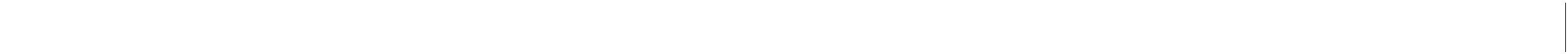 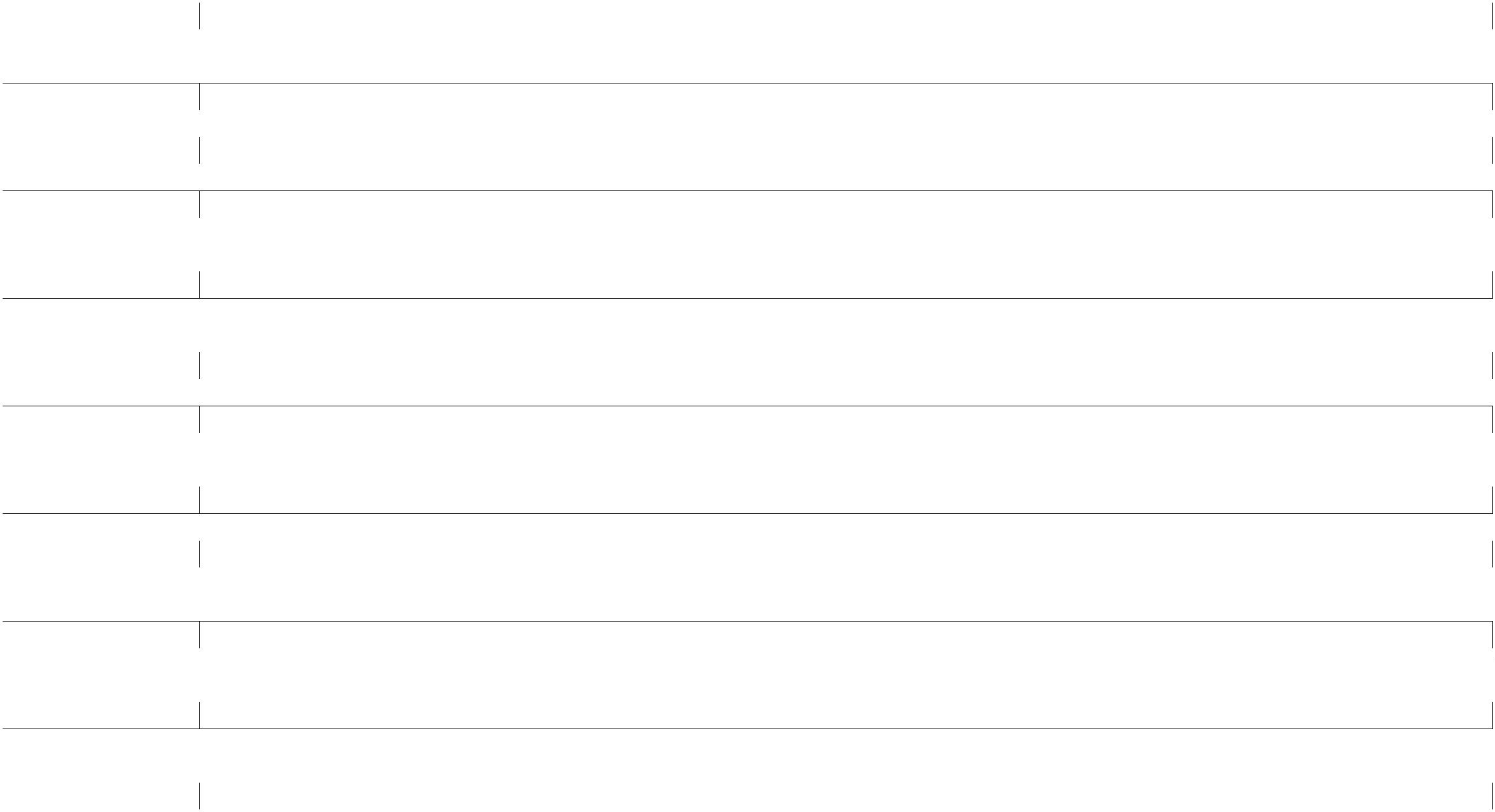 KódPopisMJVýměraA8A81,8000,0001,8001,8000,0001,8000,2710,0000,0000,271"""`dle předpokladuA81.8A9A9"""`dle předpokladuA91.8B12B12""`jamky pro vzpěry`délka x šířka x hloubky x počet vzpěrB120.59*0.25*0.46*4Použití figury:131312531Hloubení jamek ručně objemu do 0,5 m3 s odhozením výkopku do 3 m nebo naložením na dopravní prostředek v hornině třídy těžitelnosti II skupiny 4 soudržnýchM3M30,54611,2570,000B13B13"`násypyB1311.25711,257Použití figury:Svislé přemístění výkopku strojně bez naložení do dopravní nádoby avšak s vyprázdněním dopravní nádoby na hromadu nebo do dopravního prostředku z horninytřídy16115111388,750B15B1511,2570,000"`násypyB1511.25711,257Použití figury:Vodorovné přemístění výkopku nebo sypaniny po suchu na obvyklém dopravním prostředku, bez naložení výkopku, avšak se složením bez rozhrnutí z horniny třídytěži162251121M388,750B16B1611,2570,000"`násypyB1611.25711,257Použití figury:Vodorovné přemístění výkopku nebo sypaniny po suchu na obvyklém dopravním prostředku, bez naložení výkopku, avšak se složením bez rozhrnutí z horniny třídytěži162251122M388,750B36B365,0000,0005,000"`plotový úsek vpravoB365Použití figury:338171123Montáž sloupků a vzpěr plotových ocelových trubkových nebo profilovaných výšky přes 2 do 2,6 m se zabetonováním do 0,08 m3 do připravených jamekKUS11,000B37B374,300Strana 20 z 25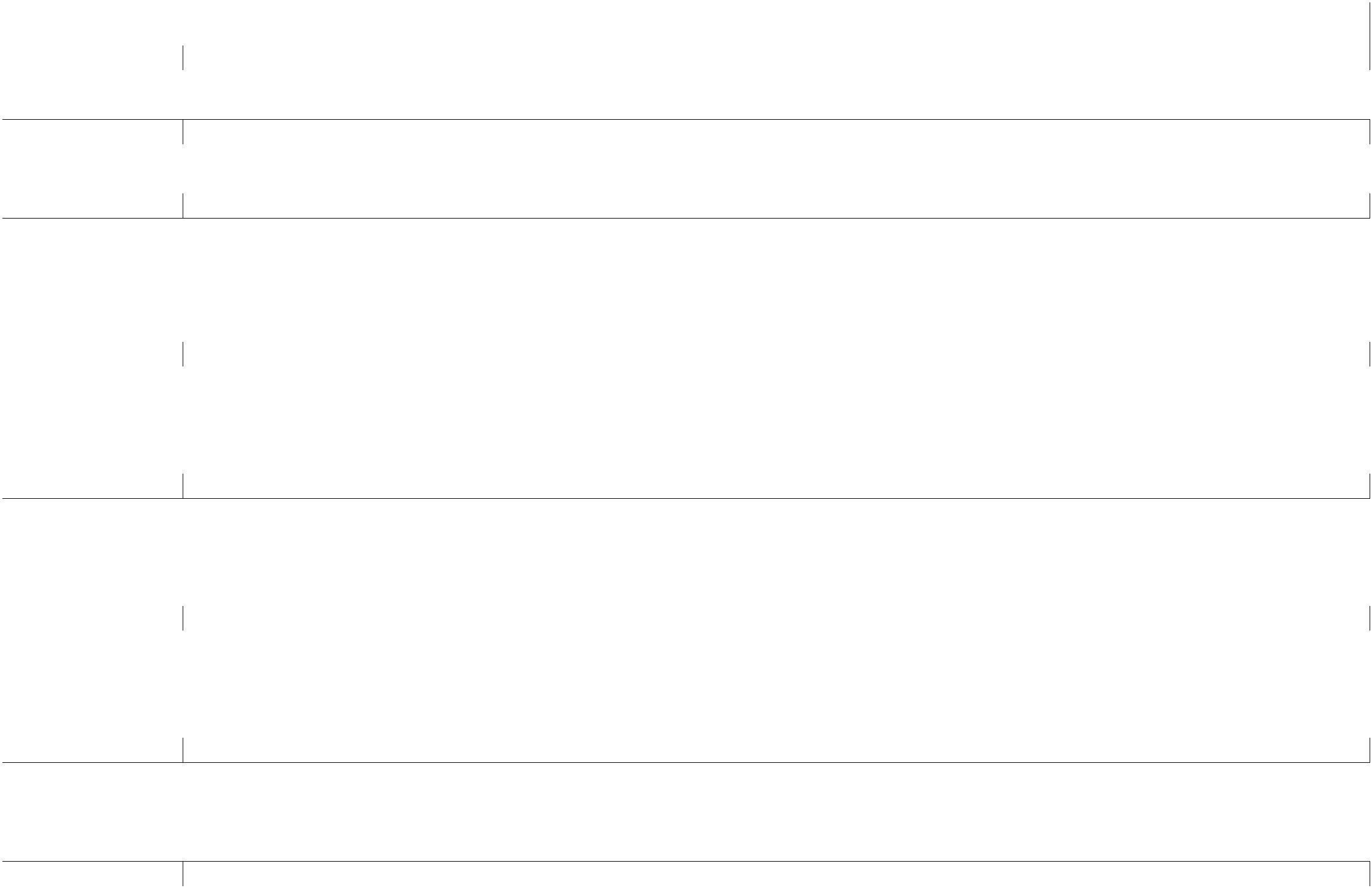 KódPopisMJVýměra"`plotový úsek vpravo0,0004,300B37Použití figury:484012304.33Montáž oplocení z pletiva strojového bez napínacích drátů přes 1,6 do 2,0 mM11,3000,546C12C12C13C13C15C15C16C16C36C36C37C37C12"Celkem: "A12+B12C130,54688,75088,75088,75088,75088,75088,75011,00011,00011,30011,300"Celkem: "A13+B13C15"Celkem: "A15+B15C16"Celkem: "A16+B16C36"Celkem: "A36+B36C37"Celkem: "A37+B37Strana 21 z 25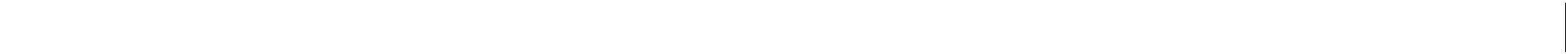 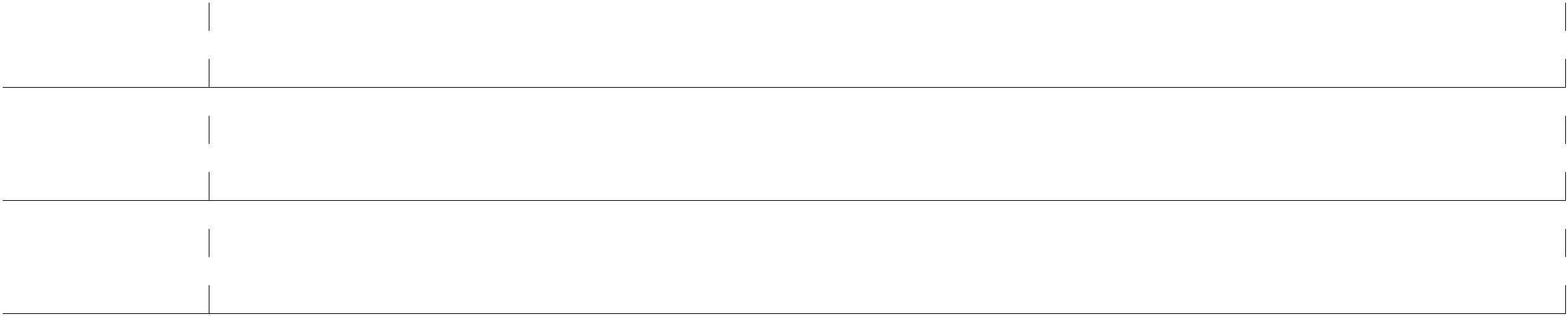 Struktura údajů, formát souboru a metodika pro zpracováníStrukturaSoubor je složen ze záložky Rekapitulace stavby a záložek s názvem soupisu prací pro jednotlivé objekty ve formátu XLSX. Každá ze záložek přitom obsahujeještě samostatné sestavy vymezené orámovaním a nadpisem sestavy.Rekapitulace stavby obsahuje sestavu Rekapitulace stavby a Rekapitulace objektů stavby a soupisů prací.V sestavě Rekapitulace stavby jsou uvedeny informace identifikující předmět veřejné zakázky na stavební práce, KSO, CC-CZ, CZ-CPV, CZ-CPA a rekapitulacicelkové nabídkové ceny uchazeče.Termínem "uchazeč" (resp. zhotovitel) se myslí "účastník zadávacího řízení" ve smyslu zákona o zadávání veřejných zakázek.V sestavě Rekapitulace objektů stavby a soupisů prací je uvedena rekapitulace stavebních objektů, inženýrských objektů, provozních souborů,vedlejších a ostatních nákladů a ostatních nákladů s rekapitulací nabídkové ceny za jednotlivé soupisy prací. Na základě údaje Typ je možnéidentifikovat, zda se jedná o objekt nebo soupis prací pro daný objekt:STAStavební objekt pozemníStavební objekt inženýrskýProvozní souborINGPROVONOSTSoupisVedlejší a ostatní nákladyOstatníSoupis prací pro daný typ objektuSoupis prací pro jednotlivé objekty obsahuje sestavy Krycí list soupisu prací, Rekapitulace členění soupisu prací, Soupis prací. Za soupis prací může být považováni objekt stavby v případě, že neobsahuje podřízenou zakázku.Krycí list soupisu obsahuje rekapitulaci informací o předmětu veřejné zakázky ze sestavy Rekapitulace stavby, informaci o zařazení objektu do KSO,CC-CZ, CZ-CPV, CZ-CPA a rekapitulaci celkové nabídkové ceny uchazeče za aktuální soupis prací.Rekapitulace členění soupisu prací obsahuje rekapitulaci soupisu prací ve všech úrovních členění soupisu tak, jak byla tato členění použita (např.stavební díly, funkční díly, případně jiné členění) s rekapitulací nabídkové ceny.Soupis prací obsahuje položky veškerých stavebních nebo montážních prací, dodávek materiálů a služeb nezbytných pro zhotovení stavebního objektu,inženýrského objektu, provozního souboru, vedlejších a ostatních nákladů.Pro položky soupisu prací se zobrazují následující informace:PČPořadové číslo položky v aktuálním soupisuTyp položky: K - konstrukce, M - materiál, PP - plný popis, PSC - poznámka k souboru cen, P - poznámka k položce, VV - výkaz výměr, FIG - rozpadfigurTYPKódKód položkyPopisMJZkrácený popis položkyMěrná jednotka položkyMnožstvíJ.cenaMnožství v měrné jednotceJednotková cena položky. Zadaní může obsahovat namísto J.ceny sloupce J.materiál a J.montáž, jejichž součet definujeJ.cenu položky.Cena celkemCelková cena položky daná jako součin množství a j.cenyPříslušnost položky do cenové soustavyCenová soustavaKe každé položce soupisu prací se na samostatných řádcích může zobrazovat:Plný popis položkyPoznámka k souboru cen a poznámka zadavateleVýkaz výměrPokud je k řádku výkazu výměr evidovaný údaj ve sloupci Kód, jedná se o definovaný odkaz, na který se může odvolávat výkaz výměr z jiné položky.Metodika pro zpracováníJednotlivé sestavy jsou v souboru provázány. Editovatelné pole jsou zvýrazněny žlutým podbarvením, ostatní pole neslouží k editaci a nesmí být jakkolivmodifikovány.Uchazeč je pro podání nabídky povinen vyplnit žlutě podbarvená pole:Pole Uchazeč v sestavě Rekapitulace stavby - zde uchazeč vyplní svůj název (název subjektu)Pole IČ a DIČ v sestavě Rekapitulace stavby - zde uchazeč vyplní svoje IČ a DIČDatum v sestavě Rekapitulace stavby - zde uchazeč vyplní datum vytvoření nabídkyJ.cena = jednotková cena v sestavě Soupis prací o maximálním počtu desetinných míst uvedených v poli-pokud sestavy soupisů prací obsahují pole J.cena, měla by být všechna tato pole vyplněna nenulovýmiPoznámka - nepovinný údaj pro položku soupisuV případě, že sestavy soupisů prací neobsahují pole J.cena, potom ve všech soupisech prací obsahují pole:--J.materiál - jednotková cena materiáluJ.montáž - jednotková cena montážeUchazeč v tomto případě by měl vyplnit všechna pole J.materiál a pole J.montáž nenulovými kladnými číslicemi. V případech, kdy položkaneobsahuje žádný materiál je přípustné, aby pole J.materiál bylo vyplněno nulou. V případech, kdy položka neobsahuje žádnou montáž je přípustné,aby pole J.montáž bylo vyplněno nulou. Obě pole - J.materiál, J.Montáž u jedné položky by však neměly být vyplněny nulou.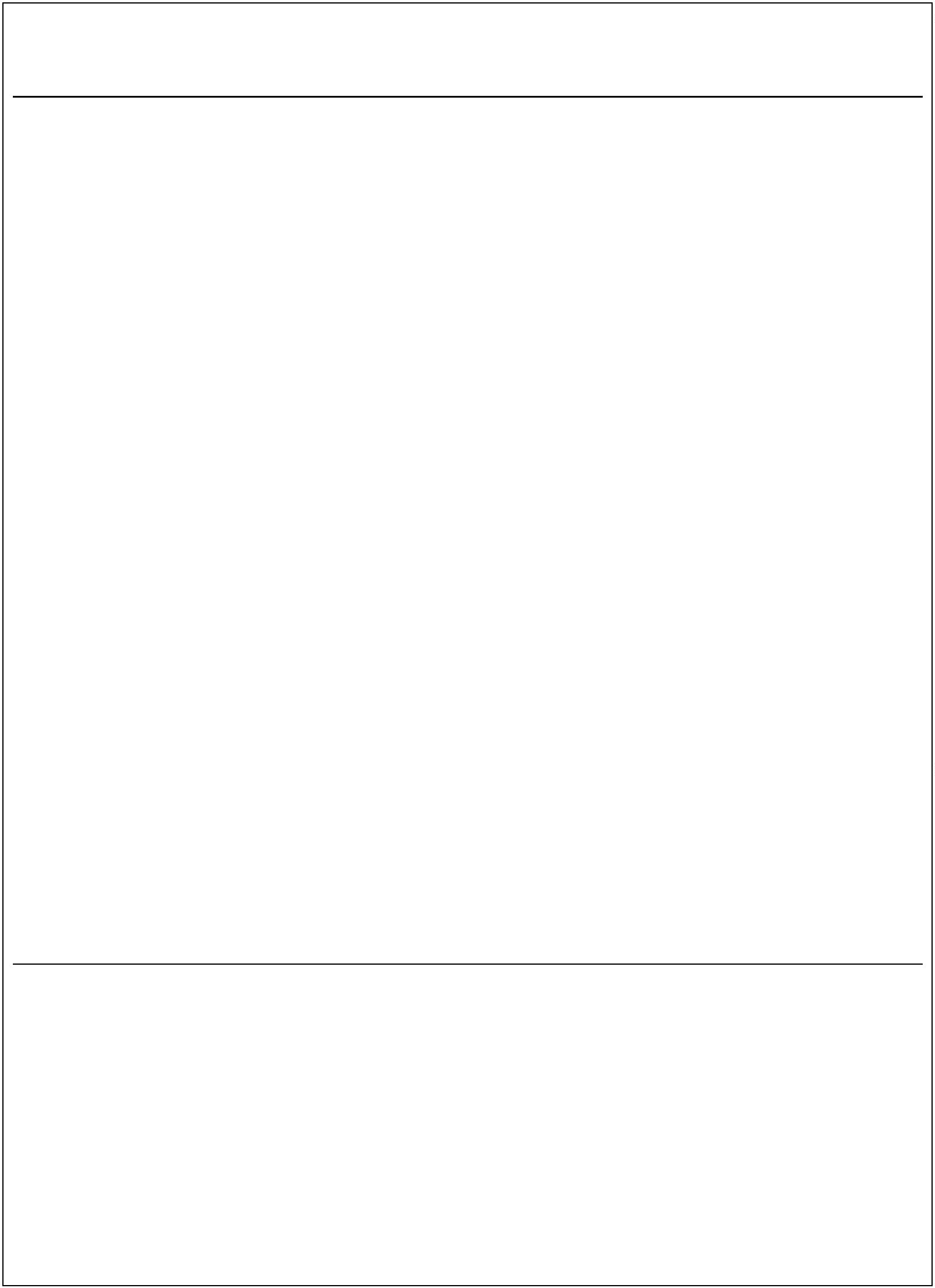 Rekapitulace stavbyNázevPovinný(A/N)PopisTypMax. početznakůatributuKódAANANNNNNNNNNNAAAAAKód stavbyStringString20StavbaNázev stavby12050MístoMísto stavbyStringDatumDatum vykonaného exportuKlasifikace stavebního objektuKlasifikace stavbeních dělDateKSOString151520205020205050255CC-CZStringCZ-CPVCZ-CPAZadavatelIČSpolečný slovník pro veřejné zakázkyKlasifikace produkce podle činnostíZadavatel zadaníStringStringStringIČ zadavatele zadaníStringDIČDIČ zadavatele zadaníStringUchazečProjektantPoznámkaSazba DPHZákladna DPHHodnota DPHCena bez DPHCena s DPHUchazeč veřejné zakázkyStringProjektantStringPoznámka k zadáníStringRekapitulace sazeb DPH u položek soupisůZákladna DPH určena součtem celkové ceny z položek soupisůHodnota DPHeGSazbaDphDoubleDoubleDoubleDoubleCelková cena bez DPH za celou stavbu. Sčítává se ze všech listů.Celková cena s DPH za celou stavbuRekapitulace objektů stavby a soupisů pracíNázevPovinný(A/N)PopisTypMax. početznakůatributuKódAANANNNAAAAAPřebírá se z Rekapitulace stavbyPřebírá se z Rekapitulace stavbyPřebírá se z Rekapitulace stavbyPřebírá se z Rekapitulace stavbyPřebírá se z Rekapitulace stavbyPřebírá se z Rekapitulace stavbyPřebírá se z Rekapitulace stavbyKód objektuString20StavbaString12050MístoStringDatumDateZadavatelProjektantUchazečKódString50505020120StringStringStringObjektu, Soupis pracíCena bez DPHCena s DPHTypNázev objektuStringCena bez DPH za daný objektCena spolu s DPH za daný objektTyp zakázkyDoubleDoubleeGTypZakazky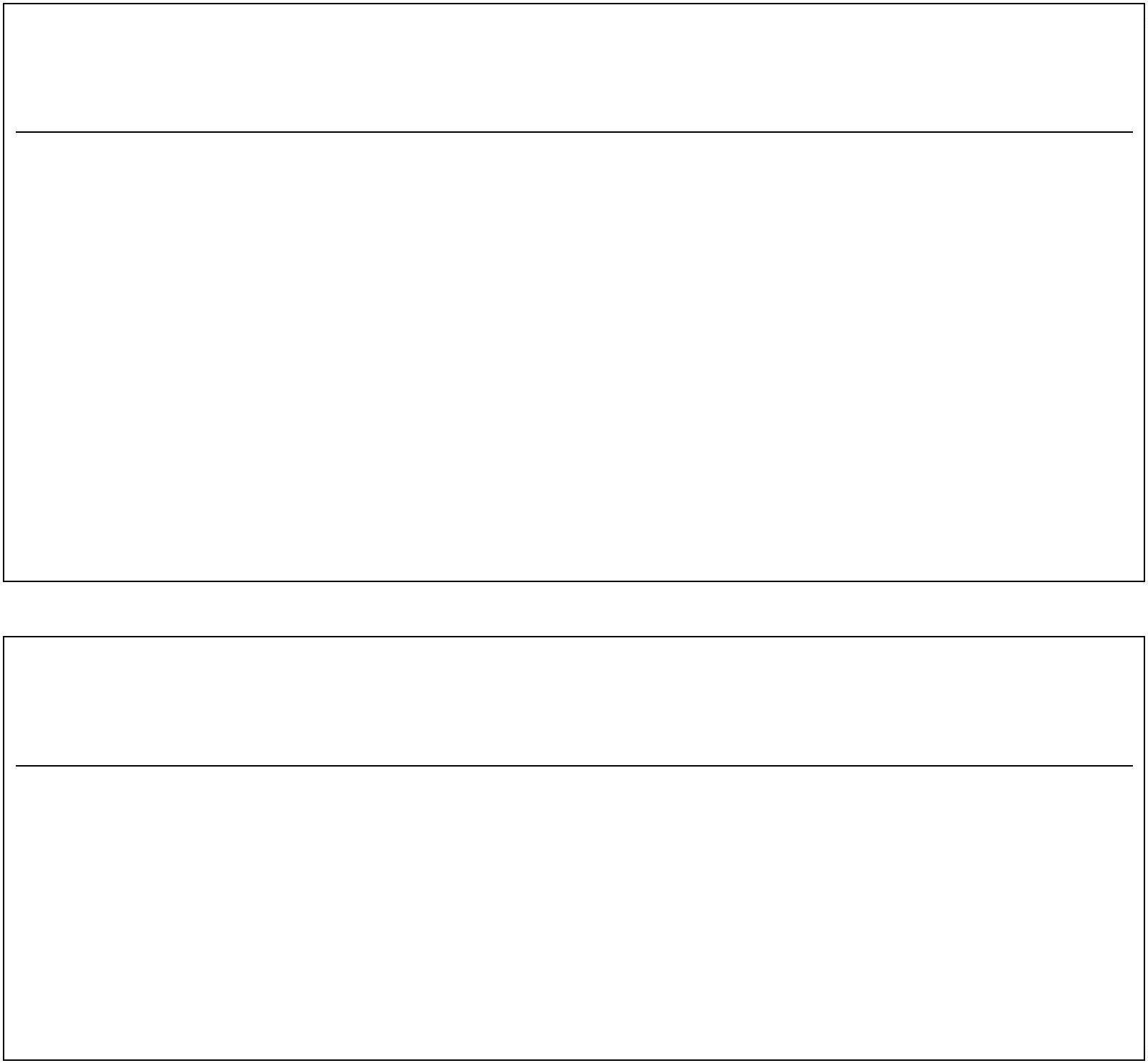 Krycí list soupisuNázevPovinný(A/N)PopisTypMax. početznakůatributuStavbaAAANNNNNNNNNAAAAAPřebírá se z Rekapitulace stavbyKód a název objektuString12020 + 12020 + 12015ObjektStringSoupisKód a název soupisuStringKSOKlasifikace stavebního objektuKlasifikace stavbeních dělStringCC-CZString15CZ-CPVSpolečný slovník pro veřejné zakázkyKlasifikace produkce podle činnostíPřebírá se z Rekapitulace stavbyString20CZ-CPAString20MístoString50ZadavatelUchazečProjektantPoznámkaSazba DPHZákladna DPHHodnota DPHCena bez DPHCena s DPHPřebírá se z Rekapitulace stavbyString50Přebírá se z Rekapitulace stavbyString50Přebírá se z Rekapitulace stavbyString50Poznámka k soupisu pracíString255Rekapitulace sazeb DPH na položkách aktuálního soupisuZákladna DPH určena součtem celkové ceny z položek aktuálního soupisuHodnota DPHeGSazbaDphDoubleDoubleDoubleDoubleCena bez DPH za daný soupisCena s DPH za daný soupisRekapitulace členění soupisu pracíNázevPovinný(A/N)PopisTypMax. početznakůatributuStavbaAAANANNNAAPřebírá se z Rekapitulace stavbyStringStringStringStringDate120ObjektKód a název objektu, přebírá se z Krycího listu soupisuKód a název objektu, přebírá se z Krycího listu soupisuPřebírá se z Rekapitulace stavby20 + 12020 + 12050SoupisMístoDatumPřebírá se z Rekapitulace stavbyZadavatelProjektantUchazečKód dílu - PopisCena celkemPřebírá se z Rekapitulace stavbyStringStringStringStringDouble50Přebírá se z Rekapitulace stavby50Přebírá se z Rekapitulace stavby50Kód a název dílu ze soupisu20 + 100Cena celkem za díl ze soupisu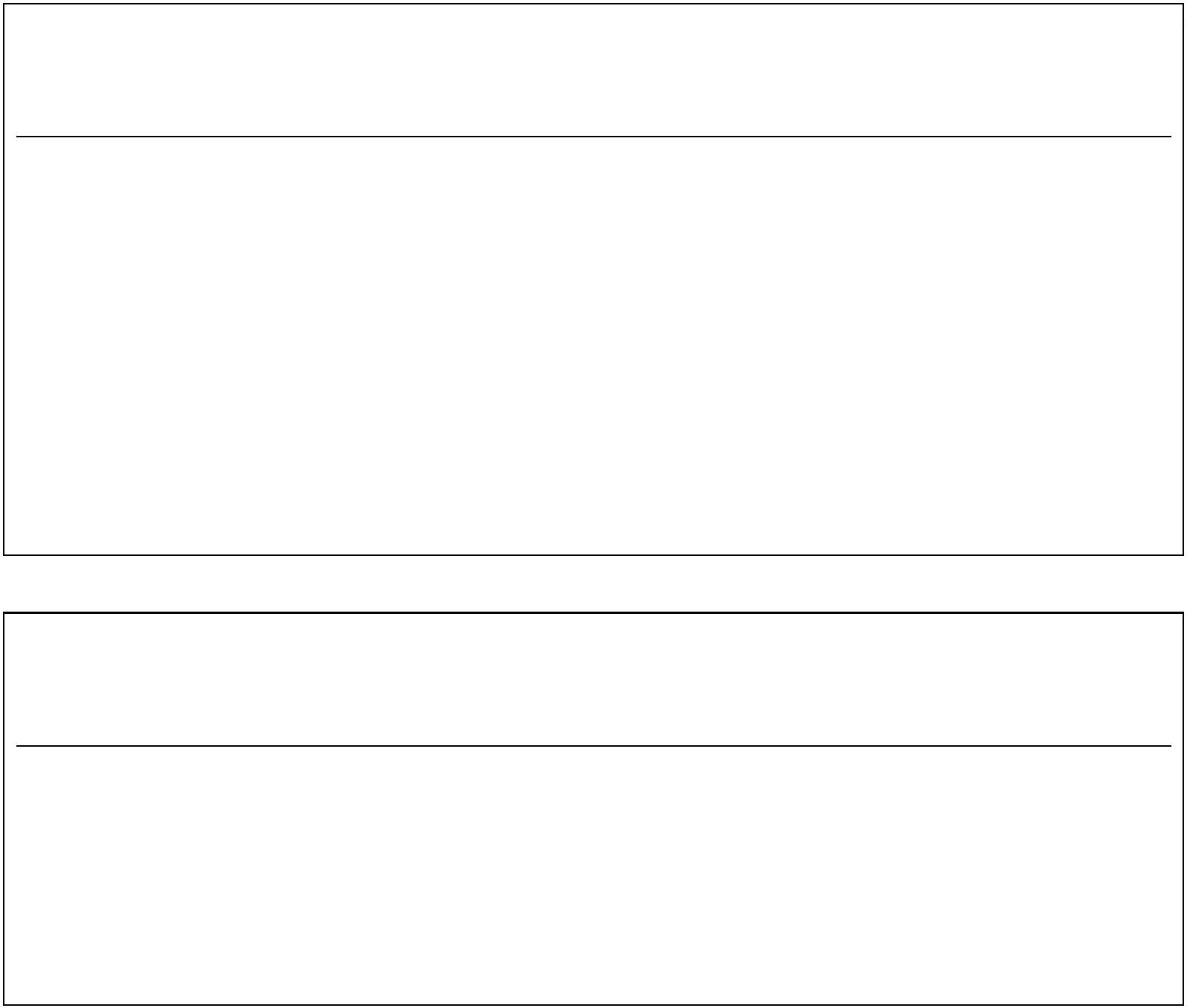 Soupis pracíNázevPovinný(A/N)PopisTypMax. početznakůatributuStavbaObjektSoupisMístoAAANANNNAAAAAAAANNNNNNAAANPřebírá se z Rekapitulace stavbyKód a název objektuString120String20 + 12020 + 12050Přebírá se z Krycího listu soupisuPřebírá se z Krycího listu soupisuPřebírá se z Krycího listu soupisuPřebírá se z Krycího listu soupisuPřebírá se z Krycího listu soupisuPřebírá se z Krycího listu soupisuPořadové číslo položky soupisuTyp položky soupisuStringStringDatumZadavatelProjektantUchazečPČDateString505050StringStringLongTypeGTypPolozkyString1KódKód položky ze soupisu2025510PopisPopis položky ze soupisuStringMJMěrná jednotka položkyStringMnožstvíJ.CenaCena celkemCenová soustavapMnožství položky soupisuDoubleDoubleDoubleStringJednotková cena položkyCena celkem vyčíslena jako J.Cena * MnožstvíZařazení položky do cenové soustavyPoznámka položky ze soupisuPoznámka k souboru cen ze soupisuPlný popis položky ze soupisuVýkaz výměr (figura, výraz, výměra) ze soupisuRozpad figur50MemopscMemoppvvMemoText,Text,DoubleText,Text,DoubleeGSazbaDPHDoubleDoubleDouble20, 15020, 150figDPHHmotnostSuťSazba DPH pro položkuHmotnost položky ze soupisuSuť položky ze soupisuNhNormohodiny položky ze soupisuDatová větaTyp větyHodnotaVýznameGSazbaDPHzákladnísníženáZákladní sazba DPHSnížená sazba DPHnulováNulová sazba DPHzákl. přenesenásníž. přenesenáZákladní sazba DPH přenesenáSnížená sazba DPH přenesenáeGTypZakazkySTAPROINGStavební objektProvozní souborInženýrský objektVedlejší a ostatní nákladyOstatní nákladyVONOSTeGTypPolozky1234Položka typu HSVPoložka typu PSVPoložka typu MPoložka typu OST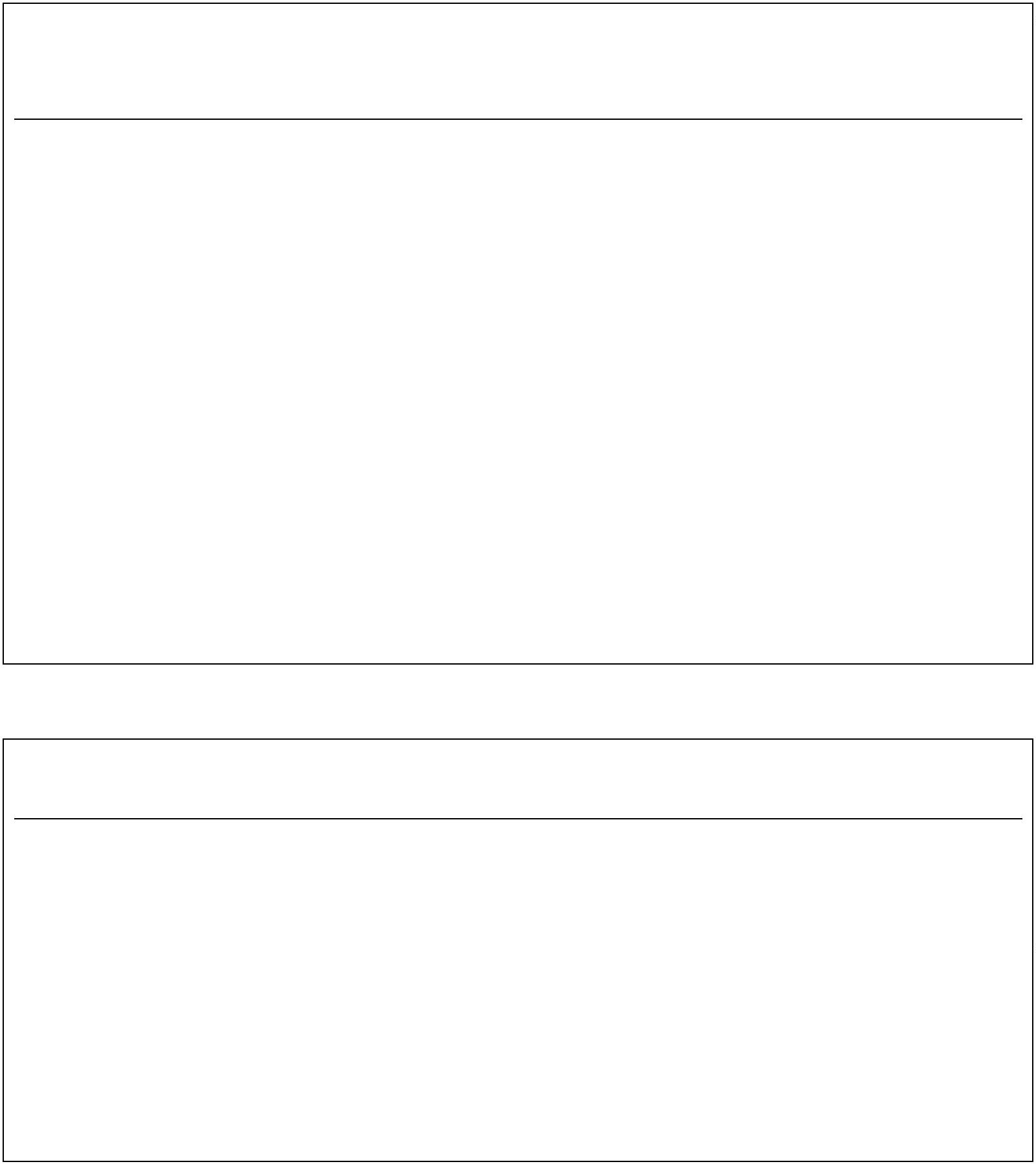 